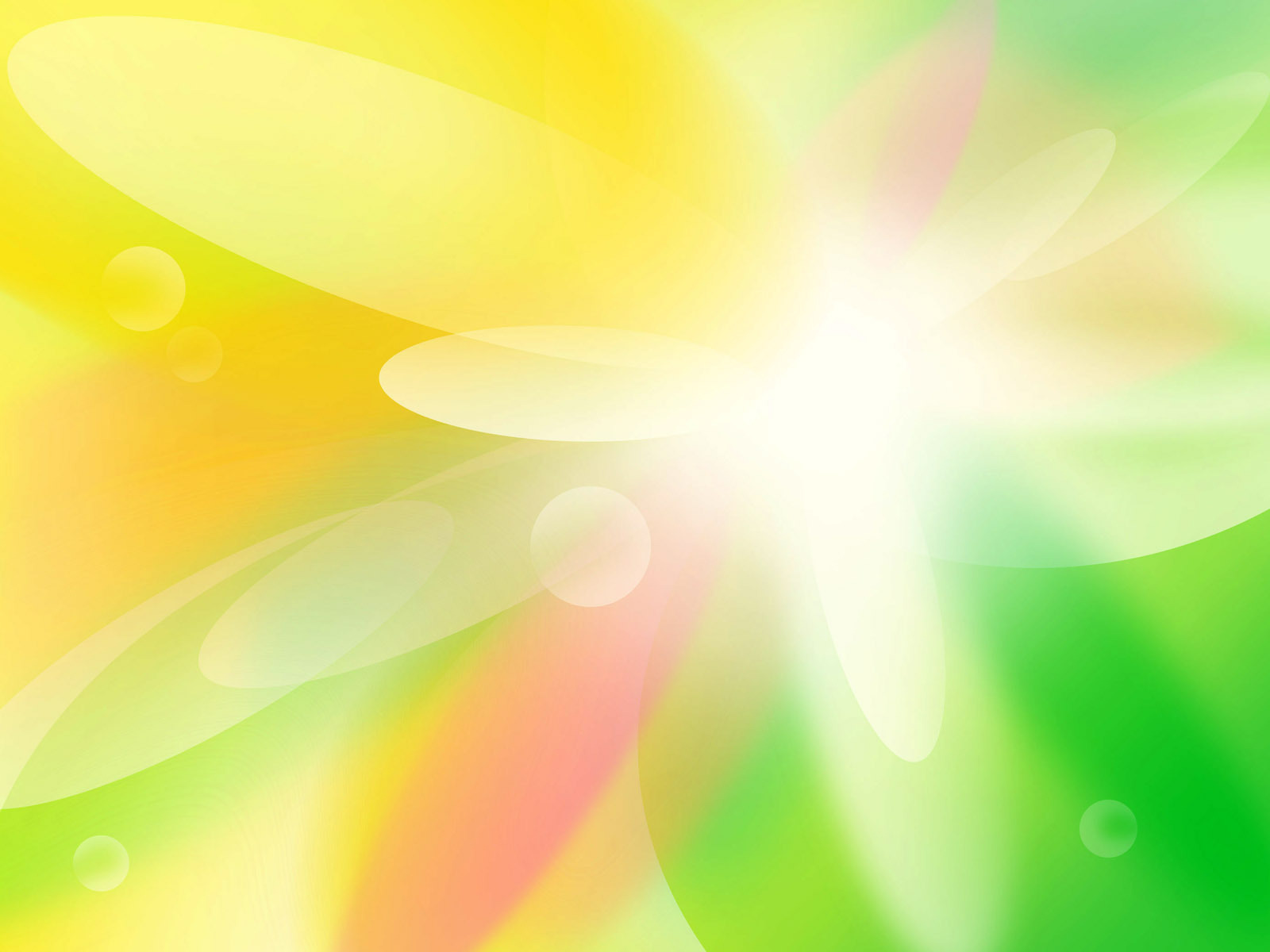 СодержаниеПояснительная записка…………………………………………………………………………..2Анализ условий для проведения летне-оздоровительной кампании…………………………42.1. Кадровые условия2.2.Методические условия2.3. Информационные условия2.4. Материально-техническиеКонтингент воспитанников……………………………………………………………………….93.1. Наполняемость группАнализ заболеваемости и травматизма в  Филиал МАДОУ «Детский сад № 39»- «Детский сад № 15» ……………………...9Режим работы…………………………………………………………………………………….10Организация питания…………………………………………………………………………….10Создание безопасных условий при организации образовательного процесса в  Филиал МАДОУ «Детский сад № 39»- «Детский сад № 15»…....12Цели и задачи летне-оздоровительной кампании………………………………………………14Управление реализацией проекта………………………………………………………………..15План мероприятий по подготовке к летней оздоровительной кампании……………………..16План мероприятий по реализации проекта летней оздоровительной работы………………...19Содержание деятельности с воспитанниками…………………………………………………...2112.1. Направления работы с детьми12.2. Комплексно-тематическое планированиеИнновационная деятельность в летне-оздоровительный период………………………………2413.1. Использование  кейс-технологии и технологии творческих мастерских.14. Организация  физкультурно-оздоровительной работы……………………………………………3314.1. Закаливание14.2. организация питания15. Организация досуга детей………………………………………………………………………….4016. Взаимодействие с родителями (законными представителями)………………………………….41Приоложени 1  Комплексно-тематическое планирование Приложение 2 Пример кейс-технологий в образовательном процессеПриложение 3 Модель игровой деятельностиПриложение 4 Организация досуга с детьмиПриложение 5 Мероприятия с социумом Модель организации физкультурно-оздоровительнойПояснительная записка.     Лето – удивительная пора! Лето - это особенный период в жизни ребенка, широко открывающий дверь в мир природы, дающий малышу, при поддержке воспитывающих взрослых, уникальную возможность познания, новых открытий, созидания, общения. Лето – самое благоприятное время для укрепления здоровья и развития детей. Как же сделать жизнь детей в этот период содержательной, познавательной и интересной? Как организовать деятельность детей так, чтобы это время стало для малышей незабываемым? Решить эти вопросы помогает интересная и разнообразная организация деятельности детей в летний период, а «погружение» в мир театра, сказок и сказочных персонажей как нельзя лучше обогатит детский досуг новыми интересными впечатлениями, дающие малышу, при поддержке воспитывающих взрослых, уникальную возможность познания, новых открытий, созидания, общения.      Работа дошкольного учреждения в летний период имеет свою специфику, ведь дети практически весь день проводят на свежем воздухе. Главная задача в этот период - укрепление здоровья детей, развитие двигательной активности и приобщение к летним видам спорта, создание условий для решения образовательных задач в совместной деятельности с детьми. Летом природа предоставляет богатые возможности для развития познавательных способностей дошкольников. Дети соприкасаются с природой, реально познают мир, получают яркие впечатления. Учитывая все это, педагоги ДОУ организуют и проводят работу с детьми, создавая комфортные и педагогически целесообразные условия пребывания дошкольников на свежем воздухе. Деятельность ребенка вне помещений дает возможность более свободного выбора занятий, чередования их видов. Так в филиале МАДОУ «Детский сад № 39»- «Детский сад № 15» появился проект летней оздоровительной кампании «Разноцетная планета детства», в котором на ряду с уже используемыми современными технологиями: реализация кейс-технологий и творческих матсерских; будут включены новые формы работы, такие как: социальное движение «книголюбов» Буктрейлер и современная игра, СОРСИ, включающая в себя синтез различных видов деятельности объединенных одним общим сюжетом.Для того чтобы летне-оздоровительная работа прошла успешно, руководство и коллектив детского сада заранее планируют образовательную деятельность и мероприятия.Для достижения оздоровительно-воспитательного эффекта в летний период режим дня всех возрастных групп (от 1,5 до 8 лет) предусматривает максимальное пребывание детей на воздухе, соответствующую возрасту продолжительность сна и других видов отдыха, достаточную двигательную активность, обогащение новыми умениями и навыками. Особое внимание уделяется обеспечению достаточной двигательной активности детей в течение дня. Эффективность двигательного режима проявляется в зависимости от времени, объема и интенсивности двигательной деятельности детей. Для достижения оздоровительно-тренирующего эффекта физических упражнений педагоги обеспечивают определенный уровень интенсивности физических нагрузок. Летом продолжается образовательный процесс в различных видах совместной и самостоятельной деятельности. Все виды детской деятельности переносятся на воздух. Каждому виду отводится место и время в организации жизни и деятельности детей дошкольного возраста. Содержание проекта реализуется через следующие формы работы с детьми: игры - спортивной направленности, театрализованные представления, настольные, дидактические, подвижные, малоподвижные и т.п.    Организовать летний отдых детей не значит предоставить им полную свободу в выборе, их необходимо объединять для коллективных мероприятий, иначе дети устают, излишне возбуждаются.    Летний период связан с некоторыми трудностями: большинство воспитателей уходит в отпуск, меняется состав воспитанников. Поэтому необходимо заблаговременно продумать и спланировать работу. Работа в летний период напрямую зависит от управленческих решений администрации филиала МАДОУ «Детский сад № 39»- «Детский сад № 15». Для подготовки к летне-оздоровительной кампании, проведен анализ условий, позволяющий нам определить цели, задачи, выявить проблемы и определить пути их решения.Создание условий (организация работы) для работы в летне-оздоровительную кампанию.  Успешное проведение летнего оздоровления дошкольников во многом зависит от подготовительного периода, предполагающего мероприятия различной направленности:изучение нормативно-правовой базы;учет финансирования;укрепление материально-технической базы;административно-хозяйственной работы; создание условий для различных видов активности детей летом; методической работы;оздоровительной  работы;работы с сотрудниками; работы с родителями (законными представителями).Работа по организации ЛОК начинается с изучения нормативно-правовых документов, регламентирующих деятельность филиал МАДОУ «Детский сад № 39»- «Детский сад № 15» в летний период:  В филиале МАДОУ «Детский сад № 39»- «Детский сад № 15» на педагогическом совете рассматриваются вопросы по летне-оздоровительной кампании, а также в филиалах ежегодно в феврале месяце создаются рабочие группы по разработке плана подготовки ДОО к летней оздоровительной кампании. Методический совет учитывает возможности администрации, педагогов, определяет роль каждого из них в подготовке и проведении основных мероприятий. Далее работа планируется с учетом потребности и возможности  каждого филиала.Осуществляется подготовка документов и проектов приказов по организации летней оздоровительной работы:о создании творческо-поисковой группы по разработке плана подготовки ДОО к летней оздоровительной работе.об утверждении плана подготовки ДОО к  летнему  периоду.об организации работы ДОО в летний период.положения о проведении  ЛОК.положения о конкурсах, выставках и т.п.В подготовительный период особое внимание следует уделить вопросам охраны жизни здоровья детей от 1,5 до 8 лет для этого филиал МАДОУ «Детский сад № 39»- «Детский сад № 15» к проекту ЛОК разработаны следующие программы:по оздоровлению детей, которая направлена на укрепление и сохранение здоровья детей, формирование у родителей мотивации к ЗОЖ (Приложение 1).по организации питания, направленная на организацию рационального питания, предусматривающего использование необходимого набора продуктов, содержащих все ценные пищевые компоненты с учетом возрастных физиологических потребностей детей.  Способствует  повышению культуры питания, формированию основ  здорового  и правильного питания у детей (Приложение 2).по профилактике травматизма, которая направлена на организацию работы по созданию безопасных условий во время пребывания детей и профилактике детского травматизма (Приложение 3). До начала оздоровительного периода утверждается режим пребывания воспитанников во всех возрастных группах. Его отличительным признаком является то, что все виды детской деятельности организуются на свежем воздухе.Для качественной работы педагогического коллектива в летний период на подготовительном этапе осуществляется организация работы методического кабинета. Проводятся консультации для педагогов по вопросам современных подходов к организации жизнедеятельности дошкольников с учётом особенностей климатических условий, материально-технической базы, годовых задач ДОО.На подготовительном этапе в филиале МАДОУ «Детский сад № 39»- «Детский сад № 15» с помощью проведенного анкетирования изучается потребность законных представителей (родителей) с целью выбора оптимальных форм (общие и групповые родительские собрания, анкетирование, индивидуальные и групповые консультации, советы и памятки, праздники) для решения следующих задач:проведения закаливающих мероприятий с детьми;сохранения здоровья детей в летний период (предупреждение пищевых отравлений, солнечных ожогов и тепловых ударов, безопасное поведение около водоёмов и т. д.); организации оптимального режима дня летом;адаптации к условиям дошкольного учреждения вновь прибывших детей.3. Анализ условий для проведения летне-оздоровительной кампании.3.1.Кадровые условия в Филиале МАДОУ «Детский сад № 39»- «Детский сад № 15» Образовательный ценз педагогических кадров.Анализ условий и подготовленности кадрового потенциала филиала МАДОУ «Детский сад № 39»- «Детский сад № 15»  показал,  что 100 % педагогических работников имеют специальное образование. Показатели квалификации педагогических работников по уровню образования по сравнению с 2020 годом остаются стабильными.Квалификационная  категория педагогических кадров.Первую и высшую квалификационную категорию имеют – 20 педагогов (86%) из них имеют: высшую квалификационную категорию – 3 (12 %); первую – 17 ( 76%); 1 (4%) педагогов – имеют соответствие занимаемой должности.  Педагоги, не имеющий квалификационной категории 2(8%), имеют стаж в должности воспитателя менее 2 лет.3.2.Методические условияВ методическом кабинете имеется подборка методической литературы, наполненная справочными, периодическими изданиями, литературой, кроме этого методическая копилка детского сада оснащена дидактическими пособиями, наглядными и дидактическими материалами. Но для реализации цели и задач данного проекта требуется наполнение и разработка дидактическими пособиями, наглядными материалами по внедрению кейс – технологии, творческих мастерских, здоровьесохраняющих и здоровьеформирующих. Помимо всего вышеперечисленного в методические ресурсы  входят разнообразные формы методической работы: круглые столы, работа творческих групп, проведение открытых мероприятий, семинары – практикумы и другое. Анализ проведенных мероприятий в летне-оздоровительный период показал следующее:Таким образом, мероприятия, запланированные в ЛОК – 2020г. выполнены по всем показателям.По работе с родителями были подготовлены и проведены в детском саду – 6 праздников с приглашением родителей (законных представителей), 3 творческие мастерские, 4 акции, 11 консультаций, в ежедневном режиме проводились беседы по различным тематикам, проведен 1 семинар-практикум, оформлено – 27 информационно-наглядных стендов по летне-оздоровительному периоду (11 групповых помещений, 11 стендов на уличных верандах, 4 стенда в холлах,  1 в методическом кабинете).3.3. Информационные условияК информационным ресурсам, которыми располагает филиал МАДОУ «Детский сад № 39» -  «Детский сад № 15» - для эффективного решения поставленных задач здоровьесбережения относится, нормативно – правовая документация, регламентирующая деятельность дошкольного образовательного учреждения в рамках данного направления.
Нормативно – правовое обеспечение программы:Конвенция ООН о правах ребенка;Конституция Российской Федерации, ст. 38,41,42,43;ФЗ «Об основных гарантиях прав ребенка в Российской Федерации» от 24 июля 1998г N124 – ФЗ (с изменениями от 28 апреля 2009 года)Федеральный закон Российской Федерации от 29 декабря 2012 г. N 273-ФЗ «Об образовании в Российской Федерации»Рекомендации Минздрава РФ «Ассортимент основных продуктов питания, рекомендуемых для использования в питании детей и подростков в организованных коллективах» N1100/904 99-115;Инструктивно – методическое письмо Минобразования РФ от 14.03.2000 г. N 65/23-16 «О гигиенических требованиях к максимальной нагрузке на детей дошкольного возраста в организационных формах обучения»;Санитарно-эпидемиологические правила и нормативы СанПиН 2.4.3648-20 Приказ Минздрава РФ «Инструкция по внедрению оздоровительных технологий в деятельность образовательных учреждений» от 04.04 2003 г. N 139;Организация летне оздоровительной работы с детьми в дошкольных учреждениях. Методические рекомендации Министерства здравоохранения СССР от 20 июня 1986 г. N 11-22/6-29Устав Филиал МАДОУ «Детский сад № 39»- «Детский сад № 15»;Локальные акты, регламентирующие деятельность в  Филиал МАДОУ «Детский сад № 39»- «Детский сад № 15»Программно-методическое обеспечение летне-оздоровительной кампании.Помимо этого, к ресурсам данного вида, можно отнести разнообразные информационно – коммуникативные технологии, которые отражены в материально-технических условиях.Организация мероприятий по информированию родительской общественности о ходе и результатах реализации проекта летне-оздоровительного периода проходит через:размещение проекта на сайте МАДОУ;оформление информационно-наглядных стендов;распространение среди родителей памяток, рекомендаций и другого наглядно – агитационного материала;открытые мероприятия;совместные развлечения и т.д.3.4.Материально техническое обеспечение и оснащение образовательного процесса.Оборудование помещений в соответствии с государственными требованиями, осуществляемых в пределах собственных финансовых средств. Пространство групп   представлено интегрированными центрами, оснащено большим количеством развивающих материалов (книги, игрушки, материалы для творчества, развивающее оборудование и пр.). Все предметы соответствуют возрастным особенностям детей и доступны им.В филиале МАДОУ «Детский сад № 39»- «Детский сад № 15» имеются музыкальный зал - 1, в которых находятся музыкальные центры, наборы аудиокассет и дисков, наборы музыкальных инструментов для детского оркестра (бубны, погремушки, металлофоны, маракасы и др.), театральные ширмы, музыкально-дидактические игры, пособия и игрушки, костюмы детские и взрослые. Данные материалы, пособия и технические средства могут использоваться как в закрытом групповом помещении, так и на улице во время летнего периода.  Так же имеется спортивный инвентарь: маты, канаты, стойки переносные для прыжков; предметы для общеразвивающих упражнений, палки гимнастические, скакалки, гантели, мячи разных диаметорв, кубики, кегли, мешочки. Для спортивных игр - мячи волейбольные, футбольные, кольцебросы, набивные мячи, стационарное оборудование для лазания.  В группах созданы комфортные условия: подобран дидактический материал для развития мелкой и крупной моторики, развития графических навыков, наличие игрушек и организация действий с ними; игрушки, имеющие возможность действий с ними – нанизывания, навинчивая, укладывания в коробки, игры для индивидуальных занятий с детьми для развития речевого дыхания и т.д. На территории детского сада имеются – 10 теневых навесов (веранд) для организации образовательной деятельности, прогулок разных возрастных групп в летний период. На каждом возрастном участке имеется:Место для свободной двигательной деятельности детей. Летом в этой зоне на стойках, в корзинах размещают игрушки, атрибутику для подвижных и спортивных игр.Место для художественно-эстетической деятельности: имеются асфальтированные площадки для рисования мелками.Атрибуты для сюжетно-ролевых игр. Играм отводится довольно большая площадь, где есть затененные места, уютные уголки и возможность удобно поместить игровую деятельность в зависимости от пола ребенка; место для исследовательской деятельности, позволяющей нашим воспитанникам самим добывать информацию об изучаемых явлениях или объектах, а педагогу сделать образовательный процесс максимально эффективным и более удовлетворяющим естественную любознательность дошкольников.Место для познавательного и речевого развития (любимые книги, иллюстрации к произведениям и т.д.).Место для игры с песком и водой. Для игр с водой выносятся надувные бассейны, ванночки.Место для спокойных игр оборудовано на верандах. Летом дети очень любят играть в театрализованные игры. Для таких игр имеется специальное место на верандах. Используются выносные ширмы или занавесы: ширма или занавес легко превращается в любимый цирк, детский театр, театр кукол или зверей.Место для трудовой деятельности детей дошкольного возраста (инвентарь, фартуки, лейки т.п.).Подобная организация пространства позволяет дошкольникам выбирать интересные для себя занятия, чередовать их в течение дня, а педагогу дает возможность эффективно организовывать образовательный процесс с учетом возрастных и индивидуальных особенностей детей.Так же имеется «Дорожка здоровья», «Экологическая тропа», «Огород», «Метеостанция». В филиале МАДОУ «Детский сад № 39» - «Детский сад № 15» в достаточном количестве имеется игровое и технологическое оборудование, детская мебель, аудиовизуальная, компьютерная, множительная техника, что обеспечивает оснащение воспитательно-образовательного процесса. Состояние материально-технической базы соответствует требованиям к устройству и оснащению дошкольных образовательных учреждений, санитарно-эпидемиологическим правилам и нормативам, правилам пожарной безопасности, возрастными  и индивидуальными особенностями развития детей, оснащенность помещений развивающей предметно-пространственной средой.С целью информатизации образовательного процесса детским садом используется _ компьютеров, 1 интерактивная доска, имеется мультимедиа проектор. Таким образом, в детском саду созданы условия, направленные:на укрепление физического и психического здоровья детей, повышения адаптационных возможностей организма, развития двигательных и психических способностей, формирования положительных эмоциональных состояний;на развитие творческих художественно-эстетических способностей детей;на сохранение и укрепление здоровья детей дошкольного возраста;на развитие игровой деятельности детей дошкольного возраста;на развитие свободного общения взрослых с детьми.4.Контингент воспитанников Филиал МАДОУ «Детский сад № 39» - «Детский сад № 15»4.1.Наполняемость групп в 2020-2021 учебном году.В 2020-2021 учебном году филиал МАДОУ «Детский сад № 39» - «Детский сад № 15» посещают дети с ограниченными возможностями здоровья – 20(%), детей инвалидов 3 (%).Для данных детей в летне-оздоровительную работу учтены условия в соответствиии с индивидуальной программой сопровождения ребенка с ограниченными возможностями  здоровья.5. Анализ заболеваемости и травматизма в Филиале МАДОУ «Детский сад № 39» - «Детский сад № 15» и его филиалах        В период летне-оздоровительной работы главной целью, стоящей перед педагогическими коллективами филиала МАДОУ «Детский сад № 39»- «Детский сад № 15» и его филалами становится  организация здоровьесберегающего пространства, обеспечение охраны жизни и здоровья воспитанников,  предупреждение заболеваемости и травматизма. В течение каждого летнего периода в работе с воспитанниками решаются следующие задачи:1. Создание условий в летне-оздоровительный период для детской деятельности на участках  детского сада.2.Формирование у дошкольников потребности в ежедневной двигательной деятельности и привычки к здоровому образу жизни.3. Обеспечение индивидуально-дифференцированного подхода к организации закаливающих мероприятий.4. Развитие познавательной активности, любознательности дошкольников, стремления их к самостоятельному познанию и размышлению.5. Осуществление педагогического и физкультурно-оздоровительного просвещения родителей воспитанников по вопросам воспитания, развития и оздоровления детей в летний оздоровительный период.Но, из года в год, решая данные цели и задачи,  возникают проблемы, которые в определенный летний период имеют разный характер и пути решения их различны. Нами проанализированы количественный состав детей по гендерной принадлежности. Было выявлено, что количество мальчиков в 2021 году на 1,2% больше по сравнению с 2020 годом, девочек меньше на 1,2%.      Таким образом, нами выявлено, что немаловажную роль в увеличении/уменьшении количества случаев травматизма зависит от активности группы, их эмоционально-психологического благополучия.В результате проделанной работы (выполнение и реализация Программы по профилактике травматизма в МАДОУ) был проведен анализ детского травматизма за 2020 год, который  показал, что за текущий период  в филиале МАДОУ «Детский сад № 39» - «Детский сад № 15» находиться на таком же низком уровне. Сохранению низкого уровня травматизма помогла планомерная работа с воспитанниками и их родителями (законными представителями) по профилактике травматизма, а так же работа по сохранению и укреплению здоровья воспитанников.Анализ заболеваемости показал, что общий показатель по филиалу «Детский сад № 15»  составил в 2021 году - 89 %. Показатель остался стабилен по сравнению с 2020 годом.   Средняя заболеваемость на одного ребенка составила 0,46Состояние здоровья детей по группам здоровья распределилось следующим образом. Исходя из анализа, проведенного медицинскими работниками воспитанники распределились по группам здоровья следующим образом:Таким образом, в по сравнению с ЛОК – 2020 года увеличилось количество воспитанников с первой группой здоровья на 0,7%, уменьшение произошло количества детей со второй группой здоровья на 0,2% и с третьей группой на 0,5%, количество детей с четвертой группой здоровья стабильно. 6.Режим работы. В филиале МАДОУ «Детский сад № 39»- «Детский сад № 15» установлена пятидневная рабочая неделя. Продолжительность работы групп в 10,5 часов, ежедневный график работы с 7.00 до 17.30 часов. Прием детей в летний период проходит на улице, на свежем воздухе.7.Организация питания.       Организация питания в детском саду - одна из важных задач летнего периода, имеет огромную социальную значимость и является одной из основных забот педагогического коллектива. В дошкольном учреждении дети проводят большую часть времени и очень важно, чтобы за этот период дошколята получали сбалансированное и рациональное питание в детском саду. Питание детей в детском саду организовано в соответствии с СанПиН 2.4.3648-20 по 15-дневному меню, разработанному медицинскими работниками, специалистами управления образования, заведующими. В меню отражены основные принципы организации питания для детей раннего и дошкольного возраста:принцип сбалансированности (оптимальное соотношение пищевых веществ, удовлетворяющих физиологические потребности детей),разнообразие (не допускается повторение одних и тех же кулинарных изделий, блюд в один и тот же день или смежные дни),принцип щадящего питания (при приготовлении блюд используются такие методы тепловой обработки, как варка, запекание, тушение, приготовление на пару, не используется жарка),принцип рациональности,соответствие возрасту.Питание в детском саду включает в себя 15 дней, в котором не повторяется ни одно блюдо. Учтен принцип сезонности. При условии пребывания 10 часов состоит из четырех приемов пищи, которые четко расписаны по времени (в зависимости от возрастной группы):Завтрак - 8.30 - 8.50Второй завтрак - 10.00Обед – 11.40 – 12.20Полдник – 15.30 – 15.50Контроль за качеством питания, закладкой продуктов питания, выходом блюд, вкусовыми качествами пищи, правильностью хранения и соблюдением сроков реализации продуктов питания осуществляет медсестра детского сада.  Важнейшим условием правильной организации питания детей является строгое соблюдение санитарно-гигиенических требований к пищеблоку и процессу приготовления и хранения пищи. Весь цикл приготовления блюд происходит на пищеблоке. Пищеблок в каждом детском саду на 100% укомплектован кадрами. Питание детей осуществляется в групповых помещениях.В соответствии с нормами СанПиН 2.4.3648-20 в ежедневном меню детей присутствуют  молочные и кисломолочные продукты, мясо, овощи, фрукты, соки, хлеб, крупы, сливочное и растительное масло, сахар и др. Ежедневно в меню включены овощи, как в свежем (осеннее-зимний период и лето), так и вареном и тушеном виде (весной). Предусмотрено максимально возможное разнообразие блюд. Для каждого блюда разработана технологическая карта. Наименования блюд и кулинарных изделий, указанные в меню, соответствуют их наименованиям в технологических картах. В ежедневном режиме родители знакомиться с меню в приемных, в меню дан совет на ужин дома.Рацион питания детей по качественному и количественному составу в зависимости от возраста детей и формируется отдельно для групп детей в возрасте от 1,5 до 3-х лет и от 3 до 8 лет.Рацион питания разнообразен, балланс белков, жиров и углеводов выдерживается. В целях профилактики гиповитаминозов проводится искусственная  витаминизация холодных напитков аскорбиновой кислотой. Детское питание характеризуется высокими вкусовыми качествами. Режим питания соблюдается. Осуществляется контроль за качеством питания и выполнением натуральных норм. Деятельность сотрудников в филиале МАДОУ «Детский сад № 39» - «Детский сад № 15» по питанию направлена повышение культуры питания, формирование основ  здорового  и правильного питания у детей.Администрация проводит работу по питанию с сотрудниками и родителями, педагоги просвещают детей, объясняют дошкольникам, что у них на завтрак, чем полезна каша или фрукты, рассказывают об основах здорового питания. Как администрация ДОО, так и сотрудники взаимодействуют в данном направлении с родителями (законными представителями): рассказывают о составе меню, особенностях приготовления блюд в детском саду, правилах здорового питания, чем ребенок будет питаться в течение дня. Все это обеспечивает  преемственность между образовательной организацией и семьей. Медицинксий работник проводит разъяснительные беседы по вопросам профилактики заболеваний, связанных с неправильным питанием.При организации питания в нашей ДОО важно не только то, что ест ребенок, но и то, как он это делает. Ознакомление с навыками столового этикета и овладение ими позволяет ребенку быть увереннм в себе. Профессиональная обязанность воспитателя – обучение детей правилам поведения за столом, формирования умения пользоваться приборами. Воспитатель должен демонстрировать детям красоту этикета, разумность и необходимость его соблюдения. Для этого в каждом детском саду (в каждой возрастной группе) созданы центры здоровья, где имеются макеты столовых приборов, показана их раскладка, имеется алгоритм сервировки стола в определенный период приема пищи.  Питьевой режим в летний период осуществляется на улице. Младший обслуживающий персонал выносит воду для детей на веранду и ставит в специально отведенное место. Вода менятеся 4 раза в день по графику питьевого режима. Частота приема воды детьми зависит от погодных условий, в зависимости от этого младший обслуживающий персонал проверяет наполненные чайники и приносит воду по мере необходимости.Анализ условий, созданных в  филиале МАДОУ «Детский сад № 39»- «Детский сад № 15» по организации питания воспитанников позволяет сделать вывод о том, что  дошкольном учреждении организовано рациональное питание воспитанников, предусматривающее использование необходимого набора продуктов, содержащих все ценные пищевые компоненты: витамины, микроэлементы в соответствии с возрастными физиологическими потребностями развивающегося организма ребенка.    8. Создание безопасных условий при организации образовательного процесса в филиале МАДОУ «Детский сад № 39» - «Детский сад № 15».Обеспечение комфортных и безопасных условий участников образовательного процесса относится к числу приоритетных в Филиал МАДОУ «Детский сад № 39»- «Детский сад № 15». Деятельность в этом направлении объединяет комплекс мероприятий по обеспечению пожарной безопасности, профилактике террористических актов в здании, профилактике дорожно-транспортного травматизма и соблюдение норм охраны труда и технике безопасности. Со всеми работниками Филиал МАДОУ «Детский сад № 39»- «Детский сад № 15» в течение года планово/внепланово проводятся инструктажи с занесением соответствующей записи в Журналы, систематически осуществлялась обучение воспитанников правилам безопасности в помещении и на улице, проводятся тренировочные занятия по эвакуации людей из здания в случае чрезвычайных ситуаций в соответствии с планом.В  филиале МАДОУ «Детский сад № 39»- «Детский сад № 15» имеется специальное оборудование для обеспечения безопасности: домофон, тревожная кнопка, которая выходит на пульт ЧОП «Росгвардия», в 2020г. установлено новое ограждение и видеонаблюдение, детские сады оборудованы специальной автоматической пожарной сигнализацией. Заключены договора на обслуживание соответствующих организаций. В ночное время и выходные дни охрана детского сада осуществляется силами штатных работников - сторожей. Территории всех детских садов имеют ограждение, отдельные ворота для въезда транспортного средства, поставляющего продукты питания.В системе проводятся месячники по предупреждению дорожно-транспортного травматизма, пожарной безопасности, инструктажи и профилактические мероприятия по охране труда и технике безопасности. В филиале МАДОУ «Детский сад № 39» - «Детский сад № 15» имеются Паспорт дорожной безопасности, антитеррористический паспорт.Проводятся месячники по предупреждению дорожно-транспортного травматизма, пожарной безопасности, инструктажи и профилактические мероприятия по охране труда и технике безопасности. Ежегодно перед началом летне-оздоровительной кампании проводятся испытания игрового и физкультурного оборудования, которые оформляются актом, с занесением записи в журнал актов – испытаний. Ежедневно проводится осмотр территории ДОО с занесением замечаний в журнал осмотра территории. Для формирования у воспитанников и сотрудников устойчивых навыков безопасного поведения вовремя пребывания в  филиале МАДОУ «Детский сад № 39»- «Детский сад № 15», а так же во время игровой, совместной и самостоятельной деятельности разработана Программа по профилактике детского и взрослого травматизма (приложение 1).  Таким образом, исходя из анализа условий и подготовки к летне-оздоровительной  кампании,  нами определены цели и задачи летне-оздоровительного периода – 2020 года.Лето – 2021 пройдет в филиале МАДОУ «Детский сад № 39»- «Детский сад № 15» под лозунгом «Разноцветная планета детства!». 9. Цели и задачи летне-оздоровительной кампании в Филиале МАДОУ «Детский сад № 39»- «Детский сад № 15».Цель:  Создание максимально эффективных условий для организации оздоровительной работы,  развития речи и познавательного интереса  воспитанников через реализацию современных образовательных технологийЗадачи: Создать условия, обеспечивающие охрану жизни и укрепление здоровья детей, предупреждение заболеваемости и травматизма.Развивать речевую активность,  познавательную и творческую деятельность детей посредством использования технологии «Буктрейлер».Планируемый результат:Созданы условия, обеспечивающие охрану жизни и здоровья детей, для самостоятельной и творческой деятельности на участке – 90% (10% недофинансирование проета ЛОК).Снижена заболеваемость среди детей дошкольного возраста (на 1,7%).Самореализация детей и развитие их способностей через результативное использование педагогами (100%) современных образовательных технологий в образовательном процессе (15% риск – снижение количества воспитанников, посещающих ДОО в летний период в связи с отпусками);Осуществлено педагогическое и социальное просвещение родителей по воспитанию и оздоровлению детей дошкольного возраста в летний период – 85% (20% риск - нежелание родителей (законных представителей) участвовать в образовательной деятельности ДОО, трудовая занятость);Повышена квалификация, профессиональное мастерство педагогических кадров, ориентированных на применение новых технологий с целью развития индивидуальных способностей и творческого потенциала каждого ребенка (на 10%).Сохранение на прежнем низком уровне травматизма воспитанников, снижение уровня бытового травматизма.Увеличется количество удовлетворенных родителей образовательной деятельностью дошкольного учреждения в летний период (увеличение показателя на 20%).10.Управление реализацией проекта11.План мероприятий по подготовке к летней оздоровительной кампании :12.План мероприятий по реализации проекта летней оздоровительной работы13. Содержание деятельности с воспитанниками13.1 Направления работы с детьмиУкреплять здоровье детей путем повышения адаптационных возможностей организма, развивать двигательные и психические способности, способствовать формированию положительного эмоционального состояния.                                         Всесторонне совершенствовать физические функции организма. Повышать работоспособность детского организма через различные формы закаливания.Формировать интерес и потребность в занятиях физическими упражнениями, посредством современной сюжетной двигательной игры СОРСИ.Удовлетворять естественную потребность в движении, создавать условия для демонстрации двигательных умений каждого ребенка.        Реализовать систему мероприятий, направленных на оздоровление и физическое воспитание детей, развитие самостоятельности, инициативности, любознательности и познавательной активности дошкольников.Способствовать предупреждению заболеваемости и детского травматизма.  Закреплять и углублять музыкальные впечатления, полученные в течение года. Поддерживать инициативу детей в импровизации. Активизировать воображение, инициативу, творчество ребенка. Развивать основы музыкально-театральной культуры, духовно обогащать детей положительными эмоциями Совершенствовать исполнительские умения детей в создании художественного образа, используя для этой цели игровые, песенные и танцевальные импровизации. Развивать коммуникативные навыки в различных ситуациях общения: со сверстниками, педагогами, родителями и другими людьми.  Приобщать детей к наблюдению за действительностью, развивать умение видеть мир глазами творца-художника. Предоставить свободу в отражении — доступными для ребенка художественными средствами — своего видения мира. Развивать умения передавать настроение, состояние, отношение к изображаемому, экспериментировать с различными видами и способами изображения. Создавать максимальную свободу для проявления инициативы и необходимое для этого физическое и психологическое пространство.Удовлетворять детскую любознательность, не подавляя при этом интереса к узнаванию природы, формировать необходимые для разностороннего развития ребенка представления о ней, прививать навыки активности и самостоятельности мышления. Развивать навыки общения со сверстниками, взрослыми и окружающей природой с ориентацией на ненасильственную модель поведения. Обеспечить широкие возможности для использования всех пяти органов чувств: видеть, слышать, трогать руками, пробовать на вкус, чувствовать различные элементы окружающего мира.Развивать игровую деятельность воспитанников;Приобщение к элементарным общепринятым нормам взаимоотношений со сверстниками и взрослыми;Продолжать работу по формированию гендерной, семейной, гражданской принадлежности, патриотических чувств;Развивать трудовую деятельность, воспитывать ценностное отношение к собственному труду, труду других людей, его результатам;Формировать представление об опасных для человека и окружающего мира природы ситуациях и способах поведения в них.Обогащение активного словаря;Развитие речевого творчества;Знакомство с книжной культурой, детской литературой, понимание на слух текстов различных жанров детской литературы;Формирование звуковой аналитико – синтетической активности, как предпосылки обучения грамоте.Повышение интереса к книгам, возрождение интереса к чтению, к чтению русских народных сказок, возрождение традиции семейного чтения, посредством технологии Буккроссин13.2.  Комплексно – тематическое планирование  в летне-оздоровительный период	В соответствии с задачами, предусмотренными проектом, работа с воспитанниками  в летний период строится на основе комплексно-тематического планирования (Приложение 4)  и организации включения детей в различные виды детской деятельности. НОД в летний период не проводятся. Педагогическим коллективом филиале МАДОУ «Детский сад № 39»- «Детский сад № 15» разработан цикл тематических недель для обеспечения активного интеллектуального и эмоционально-насыщенного летнего отдыха, физического и духовного оздоровления ребенка, развития творческого  и нравственного потенциала детей.14.  Инновационная деятельность  в летне – оздоровительный период14.1. Использование современных образовательных технологиий.На сегодняшний день в нашем обществе совершенно очевидно снижается статус чтения. В век технического совершенства информации интерес к книге ослабевает. Чтобы решить эту проблему, необходимо повысить интерес подрастающего поколения к чтению, к книге.  Если в семье любят и много читают, то и ребёнок будет подражать образу жизни своей семьи. Задача взрослых – приобщить детей к чтению, привить любовь к книге. А для решения этой задачи, в течении летнего периода будет внедряться одна из новых форм работы по данной проблеме, которая называется Буктрейлер.Одним из средств приобщения детей к книге, выступает Буктрейлер.Это сочетание двух английских слов: бук- книга, трейлер- рекламный ролик о фильме. Совмещая эти два названия, мы получаем- рекламный ролик о книге. Но все же буктрейлер - это больше, чем реклама. Это рассказ о книге, направленный на развитие заинтересованности читателя, привлечение внимания книге с помощью визуальных средств. Выделяют три основных варианта использования буктрейлеров: фильм или мультфильм, презентация, а так же сочетание этих двух форм. Яркие зрительные и звуковые образы, быстро меняющиеся картинки, краткость - все это отличительные особенности буктрейлеров.Буктрейлеры подразделяются на различные виды по способу создания,а именно:Игровые (минифильм по книге)Неигровые (набор слайдов с цитатами, иллюстрациями, книжными разворотами.Анимационные (мультфильм по книге)Классифицируются буктрейлеры по содержанию: повествовательный раскрывает основу сюжета; атмосферный передает основное настроение книги и ожидаемые читательские эмоции; концептуальный транслирует ключевые идеи и общую смысловую направленность текста произведения.Создание буктрейлера делится на этапы: выбор книги; создание сценария к буктрейлеру; подбор видео и аудио материала; выбор программы для работы с видео; видеомонтаж.Если рассматривать данные виды в рамках работы с дошкольниками, то наиболее удобным для создания является «игровой» вид буктрейлера, так как для реализации творческого замысла можно эффективно использовать возможности театрализованной деятельности, а также создать условия для организации сюжетно-ролевой игры «Съемочная площадка», где дети старшего дошкольного возраста смогут проявить свою индивидуальность в новой для себя роли. В реализации технологии Буктрейлер реализуется через:•	оформление «Литературного уголка» в холле•	организация: выставки портретов детских писателей и поэтов, выставки к Дням рождения писателей, выставки книг, иллюстраций, плакатов к событийным датам, выставки книг-новинок•	организация вернисажей и биеннале•	проведение тематических литературных досугов, литературно-музыкальных вечеров «Литературная гостиная»•	подбор аудиокниг для прослушивания•	проведение экскурсии в библиотеку•	организация встречи с детскими писателями•	проведение квестов: «Поможем Буратино», «Куда спрятались страницы», «Незнайка в гостях у Коротышек»Для формирования интереса и потребности в занятиях физическими упражнениями, в течении всего лета будет использоваться инновация в  физкультурно-оздоровительной работе с детьми дошкольного возраста возраста игра СОРСИ. Это современная игра, включающая в себя синтез различных видов деятельности объединенных одним общим сюжетом. В игре используются: проблемные образовательные ситуации, которые требуются по  ФГОС ДО  (с обязательным участием догадок, предположений, вопросов), игровое экспериментирование.Сорси - одна из форм двигательной деятельности, направленной на решение задач физического воспитания, всестороннего развития и укрепления здоровья детей.          Цель СОРСИ: Формирование мотивации у дошкольников к регулярным занятиям физической культурой и элементам спорта, приобщение  воспитанников  и родителей к здоровому образу жизниЗадачи: 1. Обогащение двигательного опыта за счет освоения полезных основных движений. 2. Развитие психических процессов, познавательной, творческой активности в двигательной деятельности. 3. Развитие инициативы и самостоятельности, уверенности и настойчивости, организованности и любознательности. 4. Закаливание за счет использования циклических упражненийИгра состоит из  четырех - шести испытаний, ( в зависимости от возраста ) каждое испытание включает в себя два этапа:Первый этап – двигательный, второй этап включает в себя задания на развитие творческого воображения, образного мышления, самосознания и т.д. Испытание должно проходить в течение 5 – 7 минут ( в зависимости от возраста).Во время игры звучит музыка, создающая обстановку тревожности, неопределённости. По условию игры дети должны  составить пазл (либо  ключевое слово игры,  в зависимости от возраста). За каждое выигранное испытание дети получают ключ.Пройдя все испытания у них должна сложиться картинка из пазлов, либо найти   не менее пяти ключей. Это даёт право дошкольникам   получить сюрприз.  Игра СОРСИ строится следующим образом.Дети, отправляясь в путешествие, погружаются в воображаемую ситуацию исследователя. Детей заинтересовывают, ставят их в ситуацию субъекта «собственной познавательной деятельности».  Развивают у них яркие положительные эмоции, мотивацию деятельности, игровую позицию.Так же в течении ЛОК-2021, будут продолжать использоватеся уже внедренные современные технологии: кейс-технология, «Творческие мастерские», лего-технологии, «Сказочные лабиринты игры Вю.В.Воскобовича».Для  сохранения и укрепления здоровья дошкольников, педагоги будут использовать здоровьесберегающие технологии. Целью здоровьесберегающих технологий является обеспечение ребенку возможности сохранения здоровья, формирование у него необходимых знаний, умений, навыков по здоровому образу жизни.Здоровьесберегающие педагогические технологии включают все аспекты воздействия педагога на здоровье ребенка на разных уровнях — информационном, психологическом, биоэнергетическом. Технологии сохранения и стимулирования здоровья:-динамические паузы (комплексы физ. минуток, которые могут включать дыхательную, пальчиковую, артикуляционную гимнастику, гимнастику для глаз и т.д.);-подвижные и спортивные игры;-контрастная дорожка, тренажеры;-ритмопластика - это пластичные движения, которые носят оздоровительный характер, они выполняются под музыку в спокойном, медленном темпе, с максимальной амплитудой и растяжением мышц;-релаксация.Технологии обучения здоровому образу жизни.- утренняя гимнастика- физкультурные занятия- точечный массаж (самомассаж)- спортивные развлечения, праздники- День здоровья       Педагог, стоящий на страже здоровья ребенка, воспитывающий культуру здоровья ребенка и родителей, прежде всего сам должен быть здоров, иметь валеологические знания, не переутомлен работой, должен уметь объективно оценивать свои достоинства и недостатки, связанные с профессиональной деятельностью, составить план необходимой самокоррекции и приступит к его реализации. Для осуществления обогащенного физического развития и оздоровления детей в детском саду могут использоваться нетрадиционные приемы работы. Это «Уголки здоровья», оснащенные традиционными пособиями (массажными ковриками, массажерами, спортивным инвентарем и т.д.), так и нестандартным оборудованием, сделанными руками педагогов:1.«Сухой аквариум», который способствует снятию напряжения, усталости, расслаблении мышц плечевого пояса2.Ходьба по коврику из пробок, где происходит массаж стопы ног3.Для развития речевого дыхания и увеличения объема легких, могут использоваться традиционное и нетрадиционное оборудование (султанчики, вертушки) 4.Общеизвестно, что на ладонях рук, находится много точек, массируя которые можно воздействовать на различные точки организма. Для этого также могут использоваться различные массажеры, в том числе и самодельные. 5.Для массажа ступней ног и развития координации движений могут использоваться коврики из веревки с узелками.6. Ежедневно после сна можно проводить оздоровительную гимнастику босиком под музыку.16. Организация  физкультурно-оздоровительной работы в летне – оздоровительный период16.1. Модель здоровьесохраниющей и здоровьеформирующей средыВ основе моделирования здоровьесберегающей среды в филиале МАДОУ «Детский сад № 39» - «Детский сад № 15» – комплексный  подход, включающий в себя различные компоненты, совокупность которых дает положительные результаты деятельности. Модель включает в себя разнообразную деятельность, реализуемую в детском саду, направленную на сохранение и укрепление здоровья детей. На основе личностно-ориентированного взаимодействия всех субъектов образовательного процесса модель дает положительную динамику количественных и качественных показателей здоровья детей, формирование профессиональной компетентности педагогов к осуществлению здоровьесберегающего пребывания детей в детском саду, воспитание у дошкольников общей культуры здоровья, плодотворное сотрудничество с родителями, формирование мотивации на сохранение и укрепление здоровья.Осуществление деятельности в рамках модели обеспечено за счет создания условий:- организационных (соблюдение нормативов, организация воспитательно-образовательного процесса, организация медицинского обслуживания и др.);- психолого-педагогические (создание благоприятной атмосферы и снятие стрессообразующих факторов, индивидуализация, предупреждение перегрузок и др.);- материально-технические (изготовление и приобретение спортивного инвентаря, инструментария для закаливания и другие);- информационные (оформление стендов, родительских уголков, консультации, размещение материалов на сайте, тематические родительские собрания и т.д.).Главными принципами построения модели здоровьесберегающей среды в детском саду являются: целостность, системность, непрерывность, преемственность, личностно-ориентированный подход, соответствие возрастным возможностям воспитанников. Модель здоровьесберегающей среды филиала МАДОУ «Детский сад № 39»- «Детский сад № 15» представлена 9 звеньями, включающими все направления развития ребенка и сохранение и укрепление его здоровья.16.2. Модель организации физкультурно-оздоровительной работы в летний период	Для достижения максимального оздоровительно-воспитательного эффекта в летний период режим воспитанников предусматривает максимальное пребывание детей на воздухе. Особое внимание уделяется обеспечению достаточной двигательной активности детей в течение дня. Её организация будет осуществляться согласно представленной модели:Таблица 216.3. Закаливание.Используется методика  Береснева З.И. и Кузнецова М.Н. «Методика оздоровления детей в ДОУ». Закаливание проводится с учетом  основных принципов:постепенность: нельзя на ребёнка сразу и неожиданно выливать ушат холодной воды, только медленное привыкание обеспечит успех занятий по закаливанию в садике;систематичность: только регулярные занятия будут способствовать укреплению организма: каждый перерыв будет подрывать всю ту работу, которая велась по закаливанию раньше;учет индивидуальных особенностей, в том числе и заболеваний ребенка: перед началом проведения закаливания проводится  анализ всех заболеваний, перенесённых ребёнком, и его наследственности, чтобы знать, как организм того или иного ребенка отреагирует на такие новшества.	Важным условием  закаливания считается полное соблюдение требований, если нарушается режим дня (прогулка), то закаливание считаеится неполноценным. Обязательно учитываются индивидуальные особенности развития и состояния здоровья ребенка при выборе вида закаливания для определнной возроастной группы ДОО. Для этого педагоги ДОО тесно взаимодействуют с родителями воспитанников, так как закаливание в детском саду должно быть подхвачено и продолжено дома, чтобы не был нарушен принцип систематичности, родители должны контролировать элементарное закаливание (умывание, хождение босиком, полоскание рта)  своего ребёнка на выходных, когда малыш находится не в саду, а дома. Ну и, конечно, не стоит забывать о том, чтобы заинтересовать малыша своим личным примером, закаляясь вместе с ним. Формы и методы применения закаливания видоизменяются и зависят от возраста. В  Филиал МАДОУ «Детский сад № 39»- «Детский сад № 15» используются традиционные виды закаливания:Модель закаливания детей16.4. Организация прогулкиОдним из наиболее важных моментов летом в филиале МАДОУ «Детский сад № 39» - «Детский сад № 15» считается прогулка. Воспитательно-образовательная деятельность с детьми в летний период переносится на свежий воздух. Дети максимально находятся на свежем воздухе. Прогулки проводиться ежедневно, соответствуют возрастным особенностям детей и способствуют их всестороннему развитию Прогулку организуют 2 раза в день: в первую половину – до обеда и во вторую половину – после дневного сна. Во время прогулки обеспечивается двигательная активность воспитанников и рациональная одежда в зависимости от погодных условий.	Выход на прогулку группы раннего возраста осуществляется только (строго) по подгруппам. С первой подгруппой выходит воспитатель, вторую подгруппу выводит младший воспитатель. По окончанию прогулки первую подгруппу с улицы забирает младший воспитатель, вторая подгруппа возвращается с воспитателем. 	Во время прогулки с детьми проводятся:наблюдения за живой и неживой природой, за объектами окружающего мира;индивидуальную работу; игры и физические упражнения; организовывать трудовую деятельность;создавать условия для самостоятельной деятельности;игровую деятельность, как ктивнее, так и малоактивные формы. 	Планирование прогулки отражается воспитателями в комплексно-тематическом планировании возрастной группы.	Прогулки проводятся в соответствии с СанПин и режимом дня возрастной группы. Рекомендуемая продолжительность ежедневных прогулок составляет 3-4 часа.Большие потенциальные возможности для всестороннего гармонического развития личности ребенка заложены в процессе воспитательно-образовательной работы с детьми в условиях прогулки. Здесь как нигде малышам предоставляются уникальные условия для всестороннего развития, в полной мере удовлетворяются его потребности в активных движениях, в самостоятельных действиях при ознакомлении с окружающим миром, в новых ярких впечатлениях, в свободной игре, как с природным материалом, так и с игрушками. Однако в силу возрастных особенностей дети сами не могут использовать все время прогулки с максимальной пользой для своего развития. Взрослый должен педагогически правильно руководить их деятельностью.В процессе ежедневного проведения на прогулке подвижных игр и физических упражнений расширяется двигательный опыт детей, совершенствуются имеющиеся у них навыки в основных движениях; развиваются ловкость, быстрота, выносливость; формируются самостоятельность, активность, положительные взаимоотношения со сверстниками.16.5. Организация питанияОрганизация питания в детском саду в период летнего оздоровления детей имеет огромную значимость и является одной из основных забот педагогического коллектива. В дошкольном учреждении дети проводят большую часть времени и очень важно, чтобы за этот период дошколята получали сбалансированное и рациональное питание в детском саду. Питание детей в детском саду организовано в соответствии с СанПиН 2.4.3648-20  по 15-дневномуу меню, разработанному медицинскими работниками, специалистами управления образования, заведующими. В  меню отражены основные принципы организации питания для детей раннего и дошкольного возраста:принцип сбалансированности (оптимальное соотношение пищевых веществ, удовлетворяющих физиологические потребности детей),разнообразие (не допускается повторение одних и тех же кулинарных изделий, блюд в один и тот же день или смежные дни),принцип щадящего питания (при приготовлении блюд используются такие методы тепловой обработки, как варка, запекание, тушение, приготовление на пару, не используется жарка),принцип рациональности,соответствие возрасту.Питание в детском саду включает в себя 15 дней, в котором не повторяется ни одно блюдо. Учтен принцип сезонности. При условии пребывания 10 часов состоит из четырех приемов пищи, которые четко расписаны по времени (в зависимости от возрастной группы):- завтрак		- 8.30 – 8.50- второй завтрак	- 10.00- обед			- 11.40 – 12.20- полдник		- 15.30 – 15.50Контроль за качеством питания, закладкой продуктов питания, выходом блюд, вкусовыми качествами пищи, правильностью хранения и соблюдением сроков реализации продуктов питания осуществляет медсестра детского сада.  Важнейшим условием правильной организации питания детей является строгое соблюдение санитарно-гигиенических требований к пищеблоку и процессу приготовления и хранения пищи. Весь цикл приготовления блюд происходит на пищеблоке. Пищеблок в каждом детском саду на 100% укомплектован кадрами. Питание детей осуществляется в групповых помещениях.В соответствии с нормами СанПиН 2.4.3648-20 в ежедневном меню детей присутствуют  молочные и кисломолочные продукты, мясо, овощи, фрукты, соки, хлеб, крупы, сливочное и растительное масло, сахар и др. Ежедневно в меню включены овощи, как в свежем (осеннее-зимний период и лето), так и вареном и тушеном виде (весной). Предусмотрено максимально возможное разнообразие блюд, нет повторения одних и тех же блюд в течение 20-ти дней. Для каждого блюда разработана технологическая карта. Наименования блюд и кулинарных изделий, указанные в меню, соответствуют их наименованиям в технологических картах. В ежедневном режиме родители  знакомиться с меню в приемных, в меню дан совет на ужин дома.Рацион питания детей по качественному и количественному составу в зависимости от возраста детей и формируется отдельно для групп детей в возрасте от  2 до 3-х лет и от 3 до 8 лет.Рацион питания разнообразен, балланс белков, жиров и углеводов выдерживается. В целях профилактики гиповитаминозов проводится искусственная  витаминизация холодных напитков аскорбиновой кислотой. Детское питание характеризуется высокими вкусовыми качествами. Режим питания соблюдается. Осуществляется контроль за качеством питания и выполнением натуральных норм. Деятельность сотрудников филиала по питанию направлена повышение культуры питания, формирование основ  здорового  и правильного питания у детей.Администрация проводит работу по питанию с сотрудниками и родителями, педагоги просвещают детей, объясняют дошкольникам, что у них на завтрак, чем полезна каша или фрукты, рассказывают об основах здорового питания. Как администрация ДОУ, так и сотрудники взаимодействуют в данном направлении с родителями (законными представителями): рассказывают о составе меню, особенностях приготовления блюд в детском саду, правилах здорового питания, чем ребенок будет питаться в течение дня. Все это  обеспечивает  преемственность между образовательной организацией и семьей. Медицинксий работник проводит разъяснительные беседы по вопросам профилактики заболеваний, связанных с неправильным питанием.При организации питания в нашем ДОУ важно не только то, что ест ребенок, но и то, как он это делает. Ознакомление с навыками столового этикета и овладение ими позволяет ребенку быть увереннм в себе. Профессиональная обязанность воспитателя – обучение детей правилам поведения за столом, формирования умения пользоваться приборами. Воспитатель должен демонстрировать детям красоту этикета, разумность и необходимость его соблюдения. Для этого в каждом детском саду (в каждой возрастной группе) созданы центры здоровья, где имеются макеты столовых приборов, показана их раскладка, имеется алгоритм сервировки стола в определенный период приема пищи.  Питьевой режим в филиале в летний период осуществляется на улице. Младший обслуживающий персонал выносит воду для детей на веранду и ставит в специально отведенное место. Вода менятеся 4 раза в день по графику питьевого режима. Частота приема воды детьми зависит от погодных условий, в зависимости от этого младший обслуживающий персонал проверяет наполненные чайники и  приносит воду по мере необходимости.Все вышеизложенное позволяет сделать вывод о том, что питание воспитанников в дошкольном учреждении организовано рационально и предусматривает использование необходимого набора продуктов, содержащего все ценные пищевые компоненты: витамины, микроэлементы в соответствии с возрастными физиологическими потребностями развивающегося организма ребенка.17. Организация адатпационного периода вновь прибывших детей.Одним из основных направлений работы в летний период является адаптационное направление. Адаптационный период на летний период рассматривается в двух направлениях:адаптация детей к ДОО, связанная с первым посещением ребенка детского сада;адаптация детей, к изменённым условиям пребывания ДОУ. Особенностью, данного направления является то, что летом происходит объединение групп, в связи с тем, что большинство воспитанников на летний период находятся в отпусках, а также во многих детский садах нашего города проходят ремонты, дети на этот период переводятся в другие учреждения города. Здесь также необходима работа педагога направленная на снижение дезадаптационного стресса у детей.Оба направления требуют от педагогов создание адаптивной среды, соответствующей особенностям и потребностям развития детей, задача, которого создание условий для снижения адаптационного стресса у детей.Для создания адаптивной среды нами обеспечиваются следующие условия:учет индивидуальных особенностей  и индивидуальный подход к ребенку;организация гибкого  режима;создание условий для общения со знакомыми вещами и игрушками;побуждение ребенка к общению со сверстниками;организация и проведение совместной деятельности (игры с взрослыми);организация и проведение игр – упражнений;организация и проведение коммуникативных, игр – инсценировок.Для достижения этих целей можно выделить следующие основные приемы работы с детьми:Тактильный контакт, что способствует улучшению самочувствия ребенка как элемент телесной терапии: обнять, погладить, успокоить и т.д.Упражнения на релаксацию важны как способ расслабления для нервной системы, находящейся в состоянии повышенного напряжения. Релаксация позволяет восстановить кровообращение, потраченные силы и энергию.Музыка, с использованием музыки в любом виде (записи на магнитофоне, прослушивание пластинок, игра на музыкальных инструментах, пение и др.) Применение музыки дает возможность активизировать ребенка, преодолевать неблагоприятные установки и отношения, улучшать эмоциональное состояниеПсихогимнастика, направленна на развитие и коррекцию различных сторон психики ребенка, как познавательной, так и эмоционально-волевой сферы.Ролевые игры позволяют в доступной игровой форме закрепить общечеловеческие ценности и знания об элементарных законах окружающей жизни.Сказкотерапия, в процессе слушания, придумывания и обсуждения сказки у ребенка развиваются необходимые для эффективного существования фантазия, творчество. Он усваивает основные механизмы поиска и принятия решений.Игровые методы работы с предметами, игрушками формируют более тесный эмоциональный контакт между детьми и педагогом (отношения в системе «ребенок - ребенок», «ребенок - взрослый»).Эмоциональное общение, которое возникает на основе совместных действий, сопровождается улыбкой, ласковой интонацией, проявлением заботы в отношении каждого малыша.Применение малых форм фольклора – потешек, песен и т.д., которые развивают и отвлекают детей, доставляют им радость.Игра на музыкальных игрушках, повтор музыкальных движений, звукоподражание животным и т.д. позволяет улучшить психологическое состояние дошкольников.Театрализация вызывают у детей положительные эмоции.Природа выступает в качестве профилактики стресса – как способ, который восстанавливает энергетику, психические процессы в организме посредством следующих мероприятий: наблюдение необычных явлений в природе, создание поделок из природного материала, игры с песком, водой и другими природными материалами.Упражнения для развития мелкой моторики способствующие развитию речи.При работе педагога с детьми важно использовать благоприятные условия летнего времени. Летом природа предоставляет много возможностей для развития познавательных способностей дошкольников. Постоянное пребывание детей на свежем воздухе, многообразие форм, красок и звуков в природе, множество разных переживаний и новых впечатлений, раздолье для движений в природных условиях – все это дает ребенку значительный физический и эмоциональный запас сил для успешного полноценного развития.Правильная организация в адаптационный период игровой деятельности, направленной на формирование эмоциональных контактов “ребенок - взрослый” и “ребенок - ребенок” и обязательно включающей игры и упражнения. Эмоциональное общение возникает на основе совместных действий, сопровождаемых улыбкой, ласковой интонацией, проявлением заботы к каждому малышу. Первые игры должны быть фронтальными, чтобы ни один ребенок не чувствовал себя обделенным вниманием.Важно создавать комфортные условия роста и полноценного развития детей.В августе, после комплектования в детский сад будут зачислены новые воспитанники. В связи с этим будет проводится следующая работа:своевременно оповестить родителей о предоставлении места в филиале, заключить договора;провести организационные собрания родителей новых воспитанников;организовать информационно-методическую поддердку родителей, познакомить с особенностями апаптационного периода детей разных возрастов;провести анкетирование-знакомство;организовать консультирование родителей и педагогов по вопросам адаптации детей к ДОУ;организовать педагогическое и медицинское сопровождение вновь зачисленных детей;организовать постепенное «вхождение детей»;провести наблюдение за ребенком, его поведенческими реакциями, сформированностью умений, развитию коммуникативных и речевых навыков, моторики и др.;использовать в педагогической деятельности индивидуальные, подгрупповые и групповые игры, способствующих адаптации и знакомству ребенка с новой обстановкой, людьми и детьми, а также другие педагогические приемы, способствующие успешной адаптации детей;способствовать формированию у ребенка интереса к детскому саду, мотивации к установлению контактов;создать эмоционально-благоприятную атмосферу в группе, групповом помещении (в том числе подготовка РППС);18. Организация досуга детей .Одним из вопросов в работе МАДОУ в летний период является организация досугов детей. Организация досуга в летний период имеет свою специфику. Настоящий клад для организатора летнего досуга детей – праздник. Правильно организованный в детском саду досуг детей в летний период может стать очень важным фактором развития. Цель: создание эмоционально благоприятной обстановки для детей, через праздники, развлечения, игровую деятельность с использованием инновационных методов и приемов в  летне-оздоровительной работе с детьми.План проведения праздников и развлечений в  филиале МАДОУ «Детский сад № 39»- «Детский сад № 15»19. Взаимодействие с родителями (законными представителями)Информация о том, как развивать ребенка летом, что нового и интересного можно с ним узнать, в какие игры поиграть, какие маленькие открытия совершить, необходимо каждой семье. Задача педагогов – предоставить такую информацию. Ведь именно мы, воспитатели, зная особенности каждого ребенка, в силах помочь его родителям подобрать интересную и полезную информацию, полезные занятия и рекомендации на летний период. Воспитателям важно донести до родителей информацию о широких возможностях провести лето с ребенком интересно и полезно, при этом сохранив его здоровье и оставив яркие впечатления от прошедшего отдыха.Беседуя с родителями воспитанников, необходимо показать, что лето – это подходящее время для развития и воспитания детей и важно не упустить те возможности, которое оно предоставляет. Поэтому необходимо подготовить родителей к активному познавательному совместному отдыху с детьми, в процессе которого,  так  важно замечать необычное в простом: сверкание росы под утренним солнцем, краски вечернего заката, загадочность ночного звёздного неба, завораживающие звуки морского прибоя и леса.  При этом нужно не только увидеть интересное явление, но и суметь объяснить его ребёнку, сохранить в памяти  на всю жизнь, как яркое  воспоминание детства.План взаимодействия филиала МАДОУ «Детский сад № 39» - «Детский сад № 15» с родителям (законными представителями)План мероприятий филиала МАДОУ «Детский сад № 39» - «Детский сад № 15» с участием родителей (законных представителей) в летний периодПриложение 5Организация досуговых мероприятий узких специалистов с детьми на период летне - оздоровительной кампании в  филиале МАДОУ «Детский сад № 39»- «Детский сад № 15»Приложение 6Подготовка к мероприятиям по взаимодействию  с социумом в летний период в  филиале МАДОУ «Детский сад № 39»- «Детский сад № 15»План мероприятий в  филиале МАДОУ «Детский сад № 39»- «Детский сад № 15» с привлечением социокультурных Учреждений города Первоуральск  (летние месяцы)Заключение        Летними оздоровительными мероприятиями охвачены все дети дошкольного возраста посещающие детский сад. Летом природа предоставляет богатые возможности для развития познавательных способностей дошкольников. Дети соприкасаются с природой, познают мир, получают яркие впечатления. Учитывая это, педагоги филиала МАДОУ «Детский сад № 39»- «Детский сад № 15» организуют и проводут работу с детьми, создавая комфортные и педагогически целесообразные условия пребывания дошкольников на свежем воздухе. Деятельность   ребенка на улице даст возможность свободного выбора деятельности, чередования их видов: игры, экскурсии, развлекательно -  досуговая деятельность.      Таким образом, по итогам внедрения и реализации летне-оздоровительного проекта «Разноцветная планета детства:Созданы условия, обеспечивающие охрану жизни и здоровья детей, для самостоятельной и творческой деятельности на участке – 90% (10% недофинансирование проета ЛОК).Снижена заболеваемость среди детей дошкольного возраста (на 1,1%).Самореализация детей и развитие их способностей через результативное использование педагогами (100%) современных образовательных технологий в образовательном процессе (15% риск – снижение количества воспитанников, посещающих ДОО в летний период в связи с отпусками);Осуществлено педагогическое и социальное просвещение родителей по воспитанию и оздоровлению детей дошкольного возраста в летний период – 80% (20% риск - нежелание родителей (законных представителей) участвовать в образовательной деятельности ДОО, трудовая занятость);Повышена квалификация, профессиональное мастерство педагогических кадров, ориентированных на применение новых технологий с целью развития индивидуальных способностей и творческого потенциала каждого ребенка.Сохранение на прежнем низком уровне травматизма воспитанников (0%), снижение уровня бытового трвнатизма.Увеличется количество удовлетворенных родителей образовательной деятельностью дошкольного учреждения в летний период (увеличение показателя на 3 %).Удовлетворенность родителей образовательной деятельностью дошкольного учреждения в летний период (увеличение показателя на 10,4 %).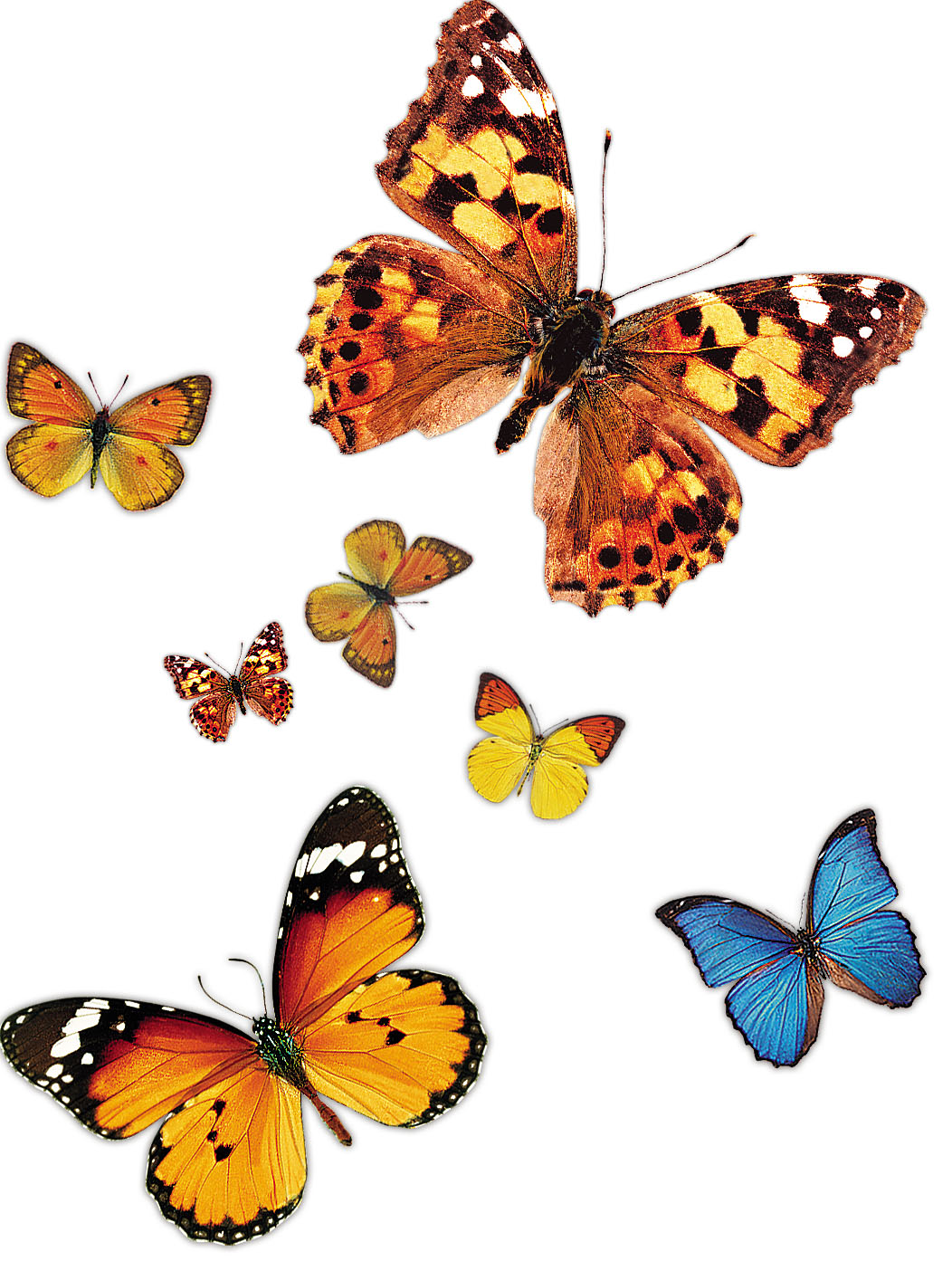 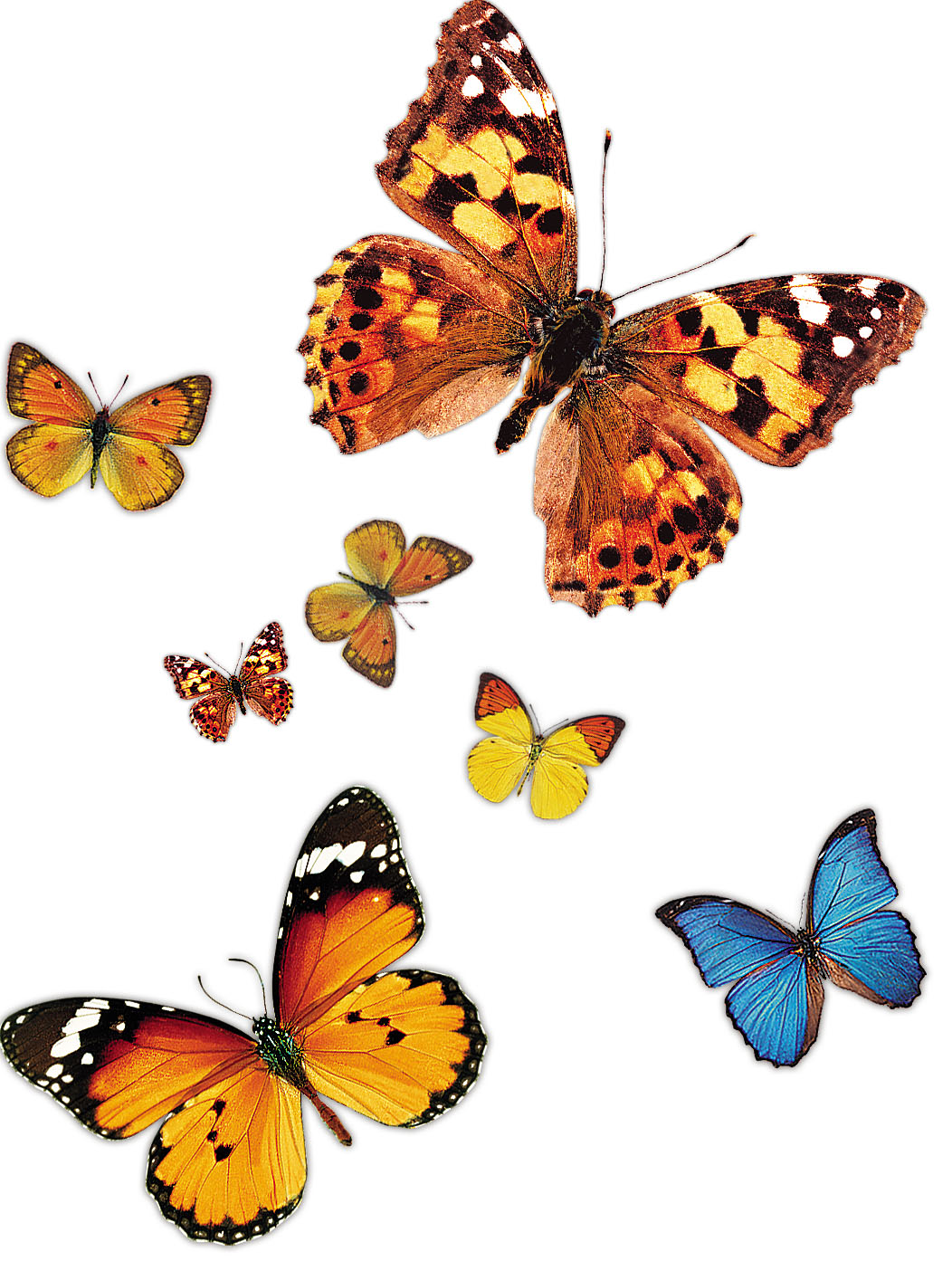 НаименованиеВсего работниковВсего работников из гр.3 имеют высшее профессиональное образованиеиз них (гр.4) – педагогичес-кое из гр.3 имеют среднее профессиональное образованиеиз них (гр.6) – педагогичес-коеЧисленность работников - всего 2313131212в том числе персонал:административный - всего111из него заведующий, заместители заведующего111педагогический - всего 2311111212  из него: воспитатели17771010 Старший воспитатель111 музыкальные работники222 инструкторы по физической культуре111 учителя - логопеды111педагоги - психологи111№ п/пДООКоличество педагоговВысшая категория(кол/%)Первая категория (кол/%)Не аттестованы(кол/%)Соответствие(кол/%)Всего аттестованных(кол/%)1.21233172121ФормаКоличество% исполненияПримечаниеКонсультации3100ВыполненоБеседы6100ВыполненоСеминары1100ВыполненоСеминары-практикумы1100ВыполненоОткрытые занятия3100ВыполненоМероприятия на МАДОУ1100ВыполненоДругие формы1100ВыполненоКонкурсы по летней тематике (представление опыта по лету)1100ВыполненоИТОГО17100%Выполнено№ п/пНаименование и автор 1.Игры-эксперименты с дошкольникам/ Деркунская В.А., Ошкина А.А.2.Игры на асфальте. Методические рекомендации / Сост. Воронцова О., Воробьева Л.  – Екатеринбург: ИРРО. – 2009. 3.Развитие познавательно-исследовательских умений у старших дошкольников / Михайлова З.А., Бабаева Т.И.4.Развитие инженерного мышления детей дошкольного возраста: методические рекомендации / авт сост С.М.Андреева, Л.И.Миназова ГАОУ ДПО СО «Институт развития образования» Нижнетагильский филиал, 2015. – 168 с5.Подвижные игры народов Урала. – Екатеринбург: ИРРО. – 2009. Составители: Толстикова О.В., Васюкова С. В., Морозова О.И., Воронина С.Н., Худякова Т.А., Баталова Н. А., Крючкова Г.А.,Крыжановская Л.А.6.Прогулки в детском саду. Младшая и средняя группа. Кравченко И.В.  – М.: ТЦ Сфера, 2008 – 176 с.7.Азбука безопасности на дороге. Образовательная программа по формированию навыков безопасного поведения детей дошкольного возраста в дорожно-транспортных ситуациях. – Толстикова О.В., Гатченко Т.Г. – Екатеринбург: ГБОУ ДПО СО «ИРО». 2011г. – 75 с.8.Программа «Светофор». Обучение детей дошкольного возраста ПДД/ Данилова Т.И.9.Основы безопасности жизнедеятельности детей дошкольного возраста /Полынова В.К., Дмитренко З.С.10.Строим из LEGO/Комарова Л.Г.11.Знакомим дошкольников с окружающим миром/ Акимова Ю.А.12.Волшебница вода. Учебно-методический комплект по экологическому образованию дошкольников /Рыжова Н.А.13.Экологическая тропа «Здоровье»/ Топоркова М.14.Приобщаем дошкольников к здоровому образу жизни / Полтавцева Н.В., Стожарова М.Ю.15.Организация режимных процессов в ДОУ/ Зебзеева В.А.16.Организация сюжетной игры в детском саду/ Михайленко Н., Короткова Н.17.Сюжетная игра для дошкольников / Н.А. Короткова18.Технологии  «Река времени», «Коллекционирование», «Путешествие по карте», «Познавательно-исследовательская деятельность»,  Короткова  Н.А.19.Быть здоровыми хотим. Методическое пособие для занятий с детьми подготовительной  группы д/ сада. Картушина М.20Профориентационная работ в условиях дошкольной образовательной организации. Методическое пособие/ Пасечникова Т.В.Группы общеразвивающей направленностиГруппы общеразвивающей направленностиГруппы компенсирующей направленности (дошкольный возраст)Группы компенсирующей направленности (дошкольный возраст)Ранний возрастДошкольный возрастДля детей с нарушением речиДля детей с нарушением зрения29004018000Всего воспитанниковПол ребенкаПол ребенкаВсего воспитанниковМальчики Девочки 2020 год 100 (47,4%)112 (52,6%)2021 год 103 (48,6%)109 (51,4%)Группа          здоровьяГруппа          здоровьяГруппа          здоровьяГруппа          здоровьяГруппа          здоровьяОтклонения здоровьяОтклонения здоровьяОтклонения здоровьяОтклонения здоровьяОтклонения здоровьяОтклонения здоровья1234патологияопорно-двиг. аппар.Патология ссснарушениязренияневропатологияпатологияоргановдыханияДЧБ2020г12%77 %8%3 %25%37,5%5%10%12,5%-2021г12,7%76,8%7,5%3%22,8%37,1%5,2%10,4%11,8%-Предмет совершенствованияСредства совершенствованияРезультат совершенствованияСпособы совершенствованияМетоды, формы работы по физическому развитию и оздоровлению детей.Методическое сопровождение педагогов по вопросам создания условий охраны жизни и укрепления здоровья детей.Заболеваемость детей не превышает 5%;Отсутствие случаев травматизма в ДОУ;Активное применение педагогами игровых технологий, реализация модели закаливающих мероприятий;Мотивирование и активное включение родителей и применение данной модели закаливающих мероприятий в условиях семьи.Организация оптимальной двигательной деятельности детей на участке и территории ДОУ. Реализация модели закаливания.Предмет совершенствованияСредства совершенствованияРезультат совершенствованияСпособы совершенствованияМетоды, формы работы по речевому,   познавательному развитию детей.Методическое сопровождение педагогов по вопросам создания условий для реализации технологии.Активное применение педагогами игровых технологий совместно с технологией «Буктрейлер».Удовлетворенность родителей качеством образования в летний период более 85%.Изучение и внедрение культурных практик художественно- эстетического развития (музыкально- дидактические игры, театрализованная деятельность, изобразительные техники)ДолжностьНаименование мероприятияЗаведующий филиаломОбщее руководство проектом, создание материально технических, безопасных и комфортных условий для оздоровления и развития воспитанников.Старший воспитательНормативно-правовое, программно-методическое обеспечение реализации проекта; систематизация и обработка данных мониторинга, анализ продуктивности проекта.Заведующий хозяйствомСоздание материально технических, безопасных и комфортных условий для оздоровления и развития воспитанников.ФельдшерОрганизация медико-консультативной и оздоровительной работы; пропаганда ЗОЖ; мониторинг уровня физического здоровья детей и др.Инструкторы по физической культуреВнедрение здоровьесберегающих и здоровьеформирующих технологий, выявление и развитие двигательных способностей детей.ВоспитателиВнедрение современых технологий; создание здоровьесберегающей среды на участках, выявление и развитие индивидуальных способностей детей.Музыкальный руководительВнедрение здоровьесберегающих технологий, организация арт-терапии, выявление и развитие творческих способностей детей.Шеф-поварКонтроль за соблюдением технологий приготовления блюд, рационального питанияМладший обслуживающий персоналСоблюдение санитарно-эпидемиологического режима; помощь педагогам в организации физкультурно-оздоровительной и образовательной деятельности.Направление работыСодержание работыСрокОтветственныеI. Административно-хозяйственная деятельностьИздание распоряжения о переводе филиала МАДОУ «Детскийсад № 39»- «Детский сад № 15»  на летний режим работыМай, 2021г.Заведующий филиаломI. Административно-хозяйственная деятельностьОбновление и утверждение инструкций по охране жизни и здоровья детей в летний период.Апрель-Май, 2021г.Заведующий филиаломI. Административно-хозяйственная деятельностьОзнакомление под роспись сотрудников с локальными актами УчрежденияМай, 2021Заведующий филиаломI. Административно-хозяйственная деятельностьОпределение порядка контроля и ответственных работников за ежедневный осмотр состояния ограждений территории, наличия на территории ядовитых грибов и сорной растительности, санитарного состояния спортивной площадки, мини-стадиона,центров отдыха, теневых навесов.Май, 2021г.Заведующий филиалом, старший воспитатель, заведующий хозяйствомI. Административно-хозяйственная деятельностьБлагоустройство территорий учреждения: организация центров природы, маршрутов здоровья, зон отдыха, клумб, цветников, альпийских горок, экологических тропАпрель-Май, 2021г.Старший воспитатель, воспитатели, заведующий хозяйством, родительский комитет I. Административно-хозяйственная деятельностьРемонт, покраска стационарного оборудования на территориях Филиал МАДОУ «Детский сад № 39»- «Детский сад № 15» и его филиаловВоспитатели, заведующий хозяйством, родительский комитет I. Административно-хозяйственная деятельностьРевизия игрового оборудования, выносного материала.Апрель-Май, 2021г.Воспитатели, заведующий хозяйством, старший воспитательI. Административно-хозяйственная деятельностьСоздание условий на игровых участках для проведения санитарно-гигиенических процедур (закаливание), обеспечения питьевого режима на участках и в помещении образовательного учреждения.Май, 2021г.Заведующий филиалом, заведующий хозяйством, старший воспитательI. Административно-хозяйственная деятельностьОформление участков: дизайн участков, теневых навесов.Май, 2021г.Страший воспитатель, воспитатели, специалистыI. Административно-хозяйственная деятельностьПодрезка сухих веток кустарников и деревьевАпрель, 2021г.Заведующий хозяйствомI. Административно-хозяйственная деятельностьОбновление разметки на спортивных площадкахМай, 2021г.Инструктор по физической культуре, воспитатели, родительский комитет I. Административно-хозяйственная деятельностьОбновление перекрестков по правилам дорожного движенияМай, 2021г.Старший воспитатель, воспитателиII. Методическая работаПодготовка к проведению методической работы в летне-оздоровительный периодПодготовка к проведению методической работы в летне-оздоровительный периодПодготовка к проведению методической работы в летне-оздоровительный периодII. Методическая работаРазработка картотек технологий сохранения и стимулирования здоровья:- стретчинг- динамические паузы- подвижные и спортивные игры- гимнастика (пальчиковая, для глаз, дыхательная)- «Ленивая» гимнастика после сна- гимнастика ортопедическаяАпрель – май, 2021Инструктор по физической культуре    II. Методическая работаРазработка картотек технологий сохранения и стимулирования здоровья:- релаксацияАпрель – май, 2021Педагог - психологII. Методическая работаРазработка картотек технологий сохранения и стимулирования здоровья:- артикуляционная гимнастикаАпрель – май, 2021Апрель – май, 2021Учитель - логопедИнструктор по физической культуреИнструктор по физической культуре, Воспитатели        II. Методическая работаРазработка картотек технологий обучения здоровому образу жизни:- утренняя гимнастика- деятельность по ознакомлению детей со своим организмом, создание предпосылок к заботе о своем собственном здоровьеАпрель – май, 2021Апрель – май, 2021Учитель - логопедИнструктор по физической культуреИнструктор по физической культуре, Воспитатели        II. Методическая работаРазработка картотек технологий обучения здоровому образу жизни:- самомассаж Апрель – май, 2021Инструктор по физической культуре    Учитель - логопедII. Методическая работаРазработка картотек технологий обучения здоровому образу жизни: - коммуникативные игрыАпрель – май, 2021Музыкальный руководительПедагог - психологII. Методическая работаРазработка картотек коррекционных технологий:- элементы арт-терапии Апрель – май, 2021Педагог – психологУчитель – логопедМузыкальный руководительII. Методическая работаРазработка картотек коррекционных технологий:- технология музыкального воздействияАпрель – май, 2021Педагог – психологМузыкальный руководительII. Методическая работаРазработка картотек коррекционных технологий: - элементы сказкотерапии- технологии коррекции поведения- психогимнастикаАпрель – май, 2021Педагог – психологУчитель – логопедИнструктор по физической культуреМузыкальный руководительII. Методическая работаРазработка картотек коррекционных технологий: - фонетическая ритмика Апрель – май, 2021Учитель – логопедМузыкальный руководительII. Методическая работаПодборка стихов, пословиц и поговорок о профессияхАпрель – май, 2021Музыкальный руководительII. Методическая работаСоставление картотек игр, конструктов по развитию речевой активность,  познавательной и творческой активность детей посредством использования технологии «Буктрейлер».Апрель-май, 2021г.Страший воспитатель, воспитатели, специалистыОформление консультаций  и наглядной информацииПодготовка к летне-оздоровительной кампании в ДООМай, 2021Старший воспитательОформление консультаций  и наглядной информацииПодготовка консультаций и наглядной информации для воспитателей по физическому развитию и оздоровлению детейк 20 мая 2021Старший воспитатель, инструктора по физической культуреОформление консультаций  и наглядной информацииПодготовка консультаций и наглядной информации для воспитателей по музыкальному развитию детейк 20мая 2021Старший воспитатель, музыкальные руководителиОформление консультаций  и наглядной информацииПодготовка консультаций и наглядной информации для воспитателей, специалистов  по  развитию игровой, познавательной, исследовательской, речевой  деятельности детей, экологическому воспитанию к 20 мая 2021Старший воспитатель, воспитатели, специалистыОформление консультаций  и наглядной информацииПодготовка материалов для родителей о видах здоровьесберегающих и здоровьеформирующих технологий и возможности их применения в ДОО в летний период  Апрель – май, 2021Старший воспитатель,музыкальные руководители,педагог – психологинструктора по физической культуре, учителя-логопедыПодготовка рекомендаций, памятокРазработка памятки «Здоровьесберегающие технологии, используемые в ДОО в летний период»Апрель, 2021Старший воспитательПодготовка рекомендаций, памятокРазработка памяток по созданию условий для организации разных видов деятельности детей на  игровых площадках  в летний период посредством современных образоввательных технологийАпрель – май, 2021Старший воспитательПодготовка рекомендаций, памятокРазработка памяток по созданию условий для организации двигательной деятельности детей на  игровых площадках  в летний периодАпрель – май, 2021Инструктора по физической культуреПодготовка рекомендаций, памятокРазработка памяток по созданию условий для организации музыкальной деятельности детей на  игровых площадках  в летний периодАпрель – май, 2021Музыкальные руководителиПодготовка рекомендаций, памятокКорректировка программы по организация питания детей во всех возрастных группах ДОО Май, 2021Старший воспитатель, воспитатели, специалистыПодготовка рекомендаций, памятокПодготовка консультаций по охране жизни и здоровья детей в летний периодМай, 2021Старший воспитательФельдшерПодготовка рекомендаций, памятокКорректировка алгоритма по подготовке и проведению оздоровительных мероприятий в течение дняМай, 2021Старший воспитатель, воспитатели, специалисты еПодготовка рекомендаций, памятокРазработка алгоритма подъема детейМай, 2021Старший воспитатель, инструктора по физической культуреМетодический кабинетОрганизация выставки «Готовимся к лету»: методическая литература, консультации, рекомендации, творческих мастерских по созданию условий и организации деятельности детей в летнее времяМай, 2021Старший воспитатель, воспитатели, специалисты III. Работа с родителями (законными представителями)Заседание родетьского комитета (законных представителей)  Филиал МАДОУ «Детский сад № 39»- «Детский сад № 15» и его филиалов20.03.2021г.Старший воспитатель, воспитатели, специалистыIII. Работа с родителями (законными представителями)Организация общих родительских собранийМай, 2021г.Заведующий филиаломIII. Работа с родителями (законными представителями)Проведение групповых родительских собраний по подготовке к лету: познакомить родителей с состоянием здоровья детей; планом летней оздоровительной работы.Май, 2021г.Старший воспитатель, воспитателиIII. Работа с родителями (законными представителями)Анкетирование    с    целью    изучения удовлетворенности деятельностью ДОО и для качественного планирования летней оздоровительной компании.Май, 2021г.Заведующий филиаломIII. Работа с родителями (законными представителями)Создание банка данных о численном составе групп на период лета.До 01.06.2021г.Заведующий филиаломIII. Работа с родителями (законными представителями)Подготовка справочных разделов для родителей в методическом кабинете на тему «Сохранение и укрепление здоровья воспитанников в летний период».Май, 2021г.Старший воспитательIII. Работа с родителями (законными представителями)Организация   субботников   с   привлечением   родителей по благоустройству территории Филиал МАДОУ «Детский сад № 39»- «Детский сад № 15» и его филиаловАпрель, 2021г.Старший воспитатель, воспитатели, специалисты родительский комитет III. Работа с родителями (законными представителями)Привлечение родителей к ремонту и покраске оборудования на игровых площадкахМай, 2021г.Старший воспитатель, воспитатели.родительский комитет III. Работа с родителями (законными представителями)Подготовка наглядной информации для родителей на улице и групповых участках.           Май, 2021г.Старший воспитатель, воспитатели, специалистыIV. Работа с кадрамиУтверждение   планов   летней   оздоровительной   работы на Педагогических советах.      Февраль/март,2021г.Старший воспитатель, воспитатели, специалистыIV. Работа с кадрамиИнформационное совещание с заведующими филиалами. Определение стратегии деятельности, сроков, задач, содержания деятельности Филиал МАДОУ «Детский сад № 39»- «Детский сад № 15» - в летний период 2021 г.Февраль и        март,2021г.Старший воспитатель, воспитатели, специалистыIV. Работа с кадрамиОрганизация производственных совещаний по организации и содержанию работы с детьми в летний период.        Май, 2021г.Старший воспитатель, воспитатели, специалистыIV. Работа с кадрамиПроведение инструктажей с работниками по охране жизни и здоровья детей в летней период.         Май, 2021г.заведующий филиаломIV. Работа с кадрамиСогласование и утверждение   графиков (переносов)    отпусков на летние месяцы.     По необходимостиЗаведующий филиаломНаправление работыНаправление работыСодержание работыСодержание работыСрокОтветственные1. Административно-хозяйственнаядеятельностьТехнический осмотр зданий и помещенийТехнический осмотр зданий и помещенийПо плануПо плануЗаведующий филиалом1. Административно-хозяйственнаядеятельностьРемонтные работыРемонтные работыПо плануПо плануЗаведующий филиалом1. Административно-хозяйственнаядеятельностьУборка в подвальных помещенияхУборка в подвальных помещенияхИюль, 2021г.Июль, 2021г.Заведующий хозяйством1. Административно-хозяйственнаядеятельностьПодрезка сухих веток кустарников и деревьевПодрезка сухих веток кустарников и деревьевПо мере необходимостиПо мере необходимостиЗаведующий хозяйством1. Административно-хозяйственнаядеятельностьПрополка клумб, огородовПрополка клумб, огородовПо мере необходимостиПо мере необходимостиСтарший воспитатель, воспитатели, специалисты1. Административно-хозяйственнаядеятельностьСкашивание травы территории филиала Филиал МАДОУ «Детский сад № 39»- «Детский сад № 15» -  «Детский сад № 15»Скашивание травы территории филиала Филиал МАДОУ «Детский сад № 39»- «Детский сад № 15» -  «Детский сад № 15»По мере необходимостиПо мере необходимостиЗаведующий хозяйством1. Административно-хозяйственнаядеятельностьИгровые площадки филиала Филиал МАДОУ «Детский сад № 39»- «Детский сад № 15» -  «Детский сад № 15»:-ремонт и покраска  стационарного игрового оборудования на игровых площадкахИгровые площадки филиала Филиал МАДОУ «Детский сад № 39»- «Детский сад № 15» -  «Детский сад № 15»:-ремонт и покраска  стационарного игрового оборудования на игровых площадкахПо мере необходимостиПо мере необходимостиЗаведующий хозяйством1. Административно-хозяйственнаядеятельность-Контроль за безопасностью выносного материала, техникой безопасности в летний период-Контроль за безопасностью выносного материала, техникой безопасности в летний периодИюнь-август,2021г.Июнь-август,2021г.Старший воспитатель, воспитатели, специалисты1. Административно-хозяйственнаядеятельность-Пополнение выносного материала для организации совместной  и самостоятельной деятельности воспитателя с детьми-Пополнение выносного материала для организации совместной  и самостоятельной деятельности воспитателя с детьмиИюнь - август,2021г.Июнь - август,2021г.Старший воспитатель, воспитатели, специалисты1. Административно-хозяйственнаядеятельностьУход за цветниками.Уход за цветниками.Июнь - август, 2021г.Июнь - август, 2021г.СотрудникиII. Работа с кадрамиПроведение консультаций для педагогов:- «Особенности организации образовательной работы в летний период»-	«Организация развивающей предметно-пространственной  среды на площадке в летний период»- «Внедрение творческих мастерских в образовательный процесс с детьми»Проведение консультаций для педагогов:- «Особенности организации образовательной работы в летний период»-	«Организация развивающей предметно-пространственной  среды на площадке в летний период»- «Внедрение творческих мастерских в образовательный процесс с детьми»Июнь-август, 2021г.Июнь-август, 2021г.Старший воспитательII. Работа с кадрамиРазмещение наглядной информации, стендов для родителей, сотрудниковРазмещение наглядной информации, стендов для родителей, сотрудниковИюнь, 2021г.ЕжемесячноИюнь, 2021г.ЕжемесячноСтарший воспитатель, воспитатели, специалистыII. Работа с кадрамиРеализация модели двигательной активности детей в летний период.Реализация модели двигательной активности детей в летний период.Июнь-август, 2021г.Июнь-август, 2021г.Старший воспитатель, воспитатели, специалистыII. Работа с кадрамиРеализация  модели закаливания и оздоровления воспитанников в летний период.Реализация  модели закаливания и оздоровления воспитанников в летний период.Июнь-июль, 2021г.Июнь-июль, 2021г.Старший воспитатель, воспитатели, специалистыII. Работа с кадрамиСоблюдение и выполнение режима дня на летний период (с учетом возраста детей, специфики групп)Соблюдение и выполнение режима дня на летний период (с учетом возраста детей, специфики групп)Июнь-июль, 2021г.Июнь-июль, 2021г.Старший воспитатель, воспитатели, специалистыII. Работа с кадрамиРеализация  комплексно-тематического планирования  на летний оздоровительный периодРеализация  комплексно-тематического планирования  на летний оздоровительный периодИюнь-июль, 2021г.Июнь-июль, 2021г.Воспитатели, специалистыМетодическая работаКорректировка и утверждение годового плана на 2021- 2021 учебный годКорректировка и утверждение годового плана на 2021- 2021 учебный годИюль – август 2021Июль – август 2021Старший воспитатель, воспитатели, специалистыМетодическая работаКорректировка ООП ДО, Адаптированной образовательной программы на 2021-2021учебный годКорректировка ООП ДО, Адаптированной образовательной программы на 2021-2021учебный годИюль – август 2021Июль – август 2021Заведующие филиалами,Старший воспитательМетодическая работаКорректировка рабочих программ педагоговКорректировка рабочих программ педагоговИюль – август 2021Июль – август 2021Воспитатели, специалистыМетодическая работаПодготовка рабочих программ к дополнительным платным услугамПодготовка рабочих программ к дополнительным платным услугамИюль – август 2021Июль – август 2021Педагоги дополнительного образования Методическая работаПодготовка проектов приказов и распоряжений к началу 2021 – 2018 учебного годаПодготовка проектов приказов и распоряжений к началу 2021 – 2018 учебного годаИюль - август, 2021Июль - август, 2021Старший воспитатель, воспитатели, специалистыМетодическая работаОформление годовой документации в соответствии с номенклатурными требованиями; оформление в группах, кабинетах специалистов микро-кабинетов по разделам ООП ДО,  реализуемыми задачамиОформление годовой документации в соответствии с номенклатурными требованиями; оформление в группах, кабинетах специалистов микро-кабинетов по разделам ООП ДО,  реализуемыми задачамиИюнь – август, 2021Июнь – август, 2021Старший воспитатель, воспитатели, специалистыРабота с педагогамиОрганизация консультаций, бесед, подготовка наглядности для педагогов: Организация консультаций, бесед, подготовка наглядности для педагогов: Организация консультаций, бесед, подготовка наглядности для педагогов: Организация консультаций, бесед, подготовка наглядности для педагогов: Организация консультаций, бесед, подготовка наглядности для педагогов: Работа с педагогами - «Предупреждение детского дорожно-транспортного травматизма» - «Предупреждение детского дорожно-транспортного травматизма»Июнь, 2021Июнь, 2021Старший воспитательРабота с педагогами - «Организация двигательной активности детей» - «Организация двигательной активности детей»Июнь, 2021Июнь, 2021Инструктора по физической культуреРабота с педагогами- «Организация прогулок в летний период»- «Организация прогулок в летний период»Июль, 2021Июль, 2021Старший воспитательРабота с педагогами- «Организация познавательной деятельности детей»- «Организация познавательной деятельности детей»Июль, 2021Июль, 2021Старший воспитательРабота с педагогами- «Медицинские аспекты оздоровительной работы в ДОО»- «Медицинские аспекты оздоровительной работы в ДОО»Июль, 2021Июль, 2021Старший воспитательРабота с педагогами- «Игры и эстафеты на свежем воздухе с использованием нестандартного спортивного оборудования и инвентаря»»- «Игры и эстафеты на свежем воздухе с использованием нестандартного спортивного оборудования и инвентаря»»Август, 2021Август, 2021Инструктор по физической культуреРабота с педагогами- «Воспитание культурно-гигиенических навыков у детей дошкольного возраста в летний период»- «Воспитание культурно-гигиенических навыков у детей дошкольного возраста в летний период»Август, 2021Август, 2021Инструктора по физической культуреРабота с педагогами- «Проведение сюжетно-ролевых игр на  игровой площадке ДОО»- «Проведение сюжетно-ролевых игр на  игровой площадке ДОО»Август, 2021Август, 2021Старший воспитательРабота с педагогамиПодготовка документов для прохождения процедуры аттестации Подготовка документов для прохождения процедуры аттестации Август, 2021Август, 2021Старший воспитатель, воспитателиРабота с педагогамиПодготовка документов для участия в городском конкурсе «Воспитатель года 2021»Подготовка документов для участия в городском конкурсе «Воспитатель года 2021»Август, 2021Август, 2021Старший воспитатель, воспитатели, специалистыОформление консультаций  и наглядной информации, памятокИгровая деятельность детей в летний периодИгровая деятельность детей в летний периодИюнь, 2021Июнь, 2021Старший воспитательОформление консультаций  и наглядной информации, памятокПрофилактика детского дорожно-транспортного травматизма. Опасности в быту и на природе.Профилактика детского дорожно-транспортного травматизма. Опасности в быту и на природе.Июнь – август 2021Июнь – август 2021Старший воспитательОформление консультаций  и наглядной информации, памятокИндивидуальный подход при закаливании детей Индивидуальный подход при закаливании детей Июнь, 2021Июнь, 2021Инструктора по физической культуреОформление консультаций  и наглядной информации, памятокОрганизация  двигательной активности детей в летний период с учетом адаптационного периода.Организация  двигательной активности детей в летний период с учетом адаптационного периода.Июль и август, 2021Июль и август, 2021Инструктора по физической культуреIII. Контрольно-аналитическая деятельность- «Создание условий для осуществления образовательного процесса в летне-оздоровительный период» (оперативный контроль)- «Создание условий для осуществления образовательного процесса в летне-оздоровительный период» (оперативный контроль)Июнь (1), 2021г.Июнь (1), 2021г.Старший воспитатель, воспитатели, специалистыIII. Контрольно-аналитическая деятельность- «Организация физкультурно-оздоровительной работы в ДОО. Игровая деятельность» (двигательный режим, закаливание и т.п.) (тематический контроль)- «Организация физкультурно-оздоровительной работы в ДОО. Игровая деятельность» (двигательный режим, закаливание и т.п.) (тематический контроль)Июль (1), 2021г.Июль (1), 2021г.Старший воспитатель, воспитатели, специалистыIII. Контрольно-аналитическая деятельность - Выполнение инструкций по охране жизни и здоровья детей - Выполнение инструкций по охране жизни и здоровья детейЕжедневно, оперативный контрольЕжедневно, оперативный контрольЗаведующий филиалом, старший воспитатель III. Контрольно-аналитическая деятельность- Укрепление материальной базы (ремонтные работы)- Укрепление материальной базы (ремонтные работы)Ежедневно, оперативный контрольЕжедневно, оперативный контрольЗаместитель директораIII. Контрольно-аналитическая деятельность- Соблюдение режима дня, питьевого режима- Соблюдение режима дня, питьевого режимаЕжедневно, оперативный контрольЕжедневно, оперативный контрольЗаведующие филиалами, Старший воспитатель, медицинские сестрыIII. Контрольно-аналитическая деятельность-Контроль за соблюдением светового и воздушно-теплового режима в помещениях учреждения-Контроль за соблюдением светового и воздушно-теплового режима в помещениях учрежденияЕжедневно, оперативный контрольЕжедневно, оперативный контрольСтаршие медицинские сестрыIII. Контрольно-аналитическая деятельность-Контроль за соответствием одежды ребенка температурному режиму и выполняемой деятельности-Контроль за соответствием одежды ребенка температурному режиму и выполняемой деятельностиЕжедневно, оперативный контрольЕжедневно, оперативный контрольСтаршие медицинские сестрыIII. Контрольно-аналитическая деятельность-Соблюдение требований к организации профилактических мероприятий по ЗОЖ-Соблюдение требований к организации профилактических мероприятий по ЗОЖЕжедневно, оперативный контрольЕжедневно, оперативный контрольСтарший воспитатель, медицинские сестрыIII. Контрольно-аналитическая деятельность-	Профилактика кишечных инфекций;-	предупреждение детского травматизма в летний период-	Профилактика кишечных инфекций;-	предупреждение детского травматизма в летний периодЕжедневно, оперативный контрольЕжедневно, оперативный контрольЗаведующие филиалами, Старший воспитательIII. Контрольно-аналитическая деятельность- Соблюдение режима дня- Соблюдение режима дняЕжедневноЕжедневноЗаведующие филиалами, старший воспитатель, фельдшерIII. Контрольно-аналитическая деятельность- Планирование педагогическими кадрами образовательного процесса в летний период (оперативный контроль)- Планирование педагогическими кадрами образовательного процесса в летний период (оперативный контроль)Июнь (3), 2021г.Июнь (3), 2021г.Заместитель директора, комиссия по контролю, Старший воспитательIII. Контрольно-аналитическая деятельность- Организация закаливания в летний период (оперативный контроль)- Организация закаливания в летний период (оперативный контроль)Август (1), 2021Август (1), 2021Заместитель директора, комиссия по контролю, фельдшер, медицинская сестра, Старший воспитательМесяцНеделяДатыНаименованиеИюнь1 неделя01.06-05.06«Здравствуй, лето!»Июнь2 неделя08.06-11.06«Юный эколог»Июнь3 неделя15.06-19.06«Неизведанное рядом»Июнь4 неделя22.06-26.06«Сохраним свое здоровье»Июль1 неделя29.06-03.07«Правила дорожного движения»Июль2 неделя06.07-10.07«Город, в котором живу» Июль3 неделя13.07-17.07«Неделя сказок»Июль4 неделя20.07-24.07«Театральная»Июль5 неделя27.07-31.07«В летнем лесу»Август1 неделя03.08-07.08«Водная стихия»Август2 неделя10.08-14.08 «Животные летом»Август3 неделя17.08-21.08«Ягодная и грибная пора»Август4 неделя24.08-31.08«Что нам лето подарило»              15. Организация игровой деятельности воспитанников в летне – оздоровительный периодИгра составляет основное содержание жизни ребёнка дошкольного возраста и является ведущей его деятельностью. В летний период игра имеет особенное значение. При реализации проекта приветсвуются как игры, созданные самими детьми или  под руководством воспитателя, так и игры, имеющие готовое содержание и определённые правила. Необходимо отметить, что правильное понимание характера и особенностей каждого вида игр имеет большое значение для методики руководства ими.Игровая деятельность в летний период будет организованная на основе представленной модели.Таблица 1             15. Организация игровой деятельности воспитанников в летне – оздоровительный периодИгра составляет основное содержание жизни ребёнка дошкольного возраста и является ведущей его деятельностью. В летний период игра имеет особенное значение. При реализации проекта приветсвуются как игры, созданные самими детьми или  под руководством воспитателя, так и игры, имеющие готовое содержание и определённые правила. Необходимо отметить, что правильное понимание характера и особенностей каждого вида игр имеет большое значение для методики руководства ими.Игровая деятельность в летний период будет организованная на основе представленной модели.Таблица 1             15. Организация игровой деятельности воспитанников в летне – оздоровительный периодИгра составляет основное содержание жизни ребёнка дошкольного возраста и является ведущей его деятельностью. В летний период игра имеет особенное значение. При реализации проекта приветсвуются как игры, созданные самими детьми или  под руководством воспитателя, так и игры, имеющие готовое содержание и определённые правила. Необходимо отметить, что правильное понимание характера и особенностей каждого вида игр имеет большое значение для методики руководства ими.Игровая деятельность в летний период будет организованная на основе представленной модели.Таблица 1             15. Организация игровой деятельности воспитанников в летне – оздоровительный периодИгра составляет основное содержание жизни ребёнка дошкольного возраста и является ведущей его деятельностью. В летний период игра имеет особенное значение. При реализации проекта приветсвуются как игры, созданные самими детьми или  под руководством воспитателя, так и игры, имеющие готовое содержание и определённые правила. Необходимо отметить, что правильное понимание характера и особенностей каждого вида игр имеет большое значение для методики руководства ими.Игровая деятельность в летний период будет организованная на основе представленной модели.Таблица 1             15. Организация игровой деятельности воспитанников в летне – оздоровительный периодИгра составляет основное содержание жизни ребёнка дошкольного возраста и является ведущей его деятельностью. В летний период игра имеет особенное значение. При реализации проекта приветсвуются как игры, созданные самими детьми или  под руководством воспитателя, так и игры, имеющие готовое содержание и определённые правила. Необходимо отметить, что правильное понимание характера и особенностей каждого вида игр имеет большое значение для методики руководства ими.Игровая деятельность в летний период будет организованная на основе представленной модели.Таблица 1             15. Организация игровой деятельности воспитанников в летне – оздоровительный периодИгра составляет основное содержание жизни ребёнка дошкольного возраста и является ведущей его деятельностью. В летний период игра имеет особенное значение. При реализации проекта приветсвуются как игры, созданные самими детьми или  под руководством воспитателя, так и игры, имеющие готовое содержание и определённые правила. Необходимо отметить, что правильное понимание характера и особенностей каждого вида игр имеет большое значение для методики руководства ими.Игровая деятельность в летний период будет организованная на основе представленной модели.Таблица 11,5-3 года3-4 года4-5 лет5-6 летПодготовительные группыГруппы для детей с нарушением зренияПодвижные игры с правиламиПодвижные игры с правиламиПодвижные игры с правиламиПодвижные игры с правиламиПодвижные игры с правиламиПодвижные игры с правилами* сюжетные* сюжетные* сюжетные* сюжетные* сюжетные* сюжетные* бессюжетные * бессюжетные * бессюжетные* бессюжетные* бессюжетные * бессюжетные - игры на основе выполнения конкретных двигательных действий-игры сразнообразными предметами-игры-забавы– игры на основе выполнения конкретныхдвигательных действий-игры с разнообразными предметами-игры-забавы- игры с элементами соревнования (индивид.)-игры на основе выполнения конкретных двигательных действий-игры с разнообразными предметами-игры-забавы-игры-аттракционы- игры с элементами соревнования (индивид.)-игры на основе выполнения конкретных двигательных действий-игры сразнообразными предметами-игры-забавы-игры-аттракционы-игры-эстафеты- игры с элементами соревнования (индивид.)-игры на основе выполнения конкретных двигательных действий-игры с разнообразными предметами-игры-забавы-игры-аттракционы-игры-эстафеты– игры с элементами соревнования (индивид.)-игры на основе выполнения конкретных двигательных действий-игры сразнообразными предметами-игры-забавы-игры-аттракционы-игры-эстафетыСпортивные игрыСпортивные игрыСпортивные игрыСпортивные игрыСпортивные игрыСпортивные игры-	с элементами баскетбола-	с элементами футбола-	с элементами бадминтона-	с элементами настольного тенниса-	с элементами баскетбола-	с элементами футбола-	с элементами бадминтона-	с элементами настольного тенниса-	с элементами баскетбола-	с элементами футбола-	с элементами бадминтона-	с элементами настольного тенниса-	с элементами баскетбола-	с элементами футбола-	с элементами бадминтона-	с элементами настольного теннисаПодвижные игры и упражнения на развитие основных видов движенийПодвижные игры и упражнения на развитие основных видов движенийПодвижные игры и упражнения на развитие основных видов движенийПодвижные игры и упражнения на развитие основных видов движенийПодвижные игры и упражнения на развитие основных видов движенийПодвижные игры и упражнения на развитие основных видов движений- игры и упражнения в беге;- игры и упражнения в катании, бросании, ловле и метании (мяч, мешочек, шарик);- игры и упражнения в прыжках;- игры и упражнения в ползании, лазании;- игры и упражнения в беге;- игры и упражнения в прыжках;- игры и упражнения в катании, бросании, ловле и метании(мяч, мешочек, шарик);- игры и упражнения в ползании, лазании;- игры и упражнения в ходьбе.- игры и упражнения в беге;- игры и упражнения в прыжках;- игры и упражнения в катании, бросании, ловле и метании (мяч, мешочек. Шарик);- игры и упражнения в ползании, лазании;- игры и упражнения в ходьбе.- игры и упражнения в беге;- игры и упражнения в прыжках;- игры и упражнения в катании, бросании, ловле и метании ловле и метании ловле и метании шарик, шишки, набивной мяч – вес- 1 кг.);- игры и упражнения в ползании, лазании;- игры и упражнения в ходьбе- игры и упражнения в ходьбе;- игры и упражнения в беге;- игры и упражнения в прыжках;- игры и упражнения в катании, бросании, ловле и метании (мяч. Мешочек, шарик, шишки, набивной мяч – вес – 1 кг.);- игры и упражнения в ползании, лазании.- игры и упражнения в ходьбе;- игры и упражнения в беге;- игры и упражнения в катании, бросании, ловле и метании (мяч, мешочек, шарик, шишки, набивной мяч- вес – 1 кг.);- игры и упражнения в ползании, лазании.Народные игрыНародные игрыНародные игрыНародные игрыНародные игрыНародные игрыОздоровительные игрыОздоровительные игрыОздоровительные игрыОздоровительные игрыОздоровительные игрыОздоровительные игры- игры, направленные на формирование правильной осанки;- игры, направленные на профилактику плоскостопия- игры с элементами изотерапии;- игры, направленные на формирование правильной осанки;- игры, направленные на профилактику плоскостопия- игры с элементами изотерапии;- игры, направленные на формирование правильной осанки;- игры, направленные на профилактику плоскостопия- игры с элементами изотерапии;- игры, направленные на формирование правильной осанки;- игры, направленные на профилактику плоскостопия- игры с элементами изотерапии;- игры, направленные на формирование правильной осанки;- игры, направленные на профилактику плоскостопия- игры с элементами изотерапии;- игры, направленные на формирование правильной осанки;- игры, направленные на профилактику плоскостопияТеатрализованные игрыТеатрализованные игрыТеатрализованные игрыТеатрализованные игрыТеатрализованные игрыТеатрализованные игры- воспитатель разыгрывает знакомые детям стихи, сказки, небольшие рассказы с помощью настольного театра, фланелеграфа;- воспитатель с детьми разыгрывает простейшие сюжеты знакомых сказок, используя элементы костюмов, шапочки с силуэтами персонажей- драматизация сказок (дети с помощью взрослых) с помощью настольного и пальчикового- воспитатель разыгрывает знакомые детям стихи, сказки, небольшие рассказы с помощью настольного театра, фланелеграфа- воспитатель с детьми разыгрывает простейшие сюжеты знакомых сказок, используя элементы костюмов, шапочки с силуэтами персонажей- драматизация сказок(дети с помощью настольного и пальчикового театра, фланелеграфа- самостоятельные театрализованные игры детей;-драматизация знакомых литературных произведений;-обучение детей вождению кукол-петрушек (перчаточных кукол) и марионеток- участие детей в инсценировках- участие детей в инсценировках;- самостоятельные театрализованные игры детей;- драматизация знакомых литературных произведений;- обучение детей вождению кукол- петрушек (перчаточных кукол) и марионеток- игры с элементами изотерапии;- игры, направленные на формирование правильной осанки;- игры, направленные на профилактику плоскостопия;- участие детей в инсценировках;- самостоятельные театрализованные игры детей;- драматизация знакомых литературных произведений;- обучение детей вождению кукол- петрушек(перчаточных кукол) и марионетокФормы работыСодержание работыУсловия организацииУсловия организацииУсловия организацииОтветственныйФормы работыСодержание работыМесто проведенияРежимный моментПродолжительность (мин)ОтветственныйУтренний приём детей-самостоятельная двигательная деятельность;-подвижные игры;-оздоровительные пробежкиНа прогулочном участке Ежедневно От 5 до 30До 2 Воспитатель Утренняя гимнастика Традиционная гимнастика (включает простые гимнастические упражнения с обязательным использованием дыхательных упражнений)-с предметами и без предметов;-на формирование правильной осанки;-на формирование свода стопы;-имитационного характера;-с использованием крупных модулей;-на снарядах, у снарядов;-с простейшими тренажёрами (гимнастические мячи, гантели, резиновые кольца, эспандер).Коррекционная гимнастика (включение в комплекс 3-4 специальных упражнений в соответствии с характером отклонений или нарушений в развитии детей).На прогулочном участке,на спортивной площадкеЕжедневно перед завтракомМл. гр. – 6;Ср. гр. – 8;Ст.гр. – 10;Под. Гр – 12.ВоспитательИнструктор по физической культуреПрогулки -солнечные и воздушные ванны;-гелиотерапия (пребывание под рассеянными лучами солнца);-подвижные игры;-спортивные упражнения;-спортивные игры;-дыхательная гимнастика;-самостоятельная двигательная деятельностьНа прогулочном участкеЕжедневно (2 раза в день)4 – 4,5 часовВоспитатель Дневной сон-сон при открытых форточкахСпальня, групповое помещениеЕжедневно2,5 часаВоспитатель Подвижные игры Виды игр:-сюжетные;-игры с элементами соревнований на разных этапах разучивания;-«дворовые»;- народные;-с элементами определённого вида спортаНа прогулочном участкена спортивной площадкеЕжедневно, в часы наименьшей инсоляцииДля всех возрастных групп 10-20Воспитатель, инструктор по физической культуреДвигательные разминкиВарианты:-упражнения на развитие мелкой моторики;-ритмические движения;-упражнения на развитие внимания и координацию движений;-упражнения в удержании равновесия;-упражнения для активизации работы глазных мышц;-гимнастика расслабления;-корригирующие упражнения;-упражнения на формирование правильной осанки;- упражнения на формирование свода стопы.На прогулочном участке,на игровой или спортивной площадкеЕжедневно, в часы наименьшей инсоляцииМл. гр. – 6;Ср. гр. – 8;Ст.гр. – 10;Под. Гр – 12.Воспитатель, инструктор по физической культуреУпражнения с элементами различных видов спортаВиды спортивных упражнений:-катание на самокатах;-езда на велосипеде;-игры с мячом;-игры с ракеткой и воланом (элементы спортивного бадминтона).На прогулочном участке,на игровой или спортивной площадкеЕжедневно, в часы наименьшей инсоляцииСр. гр. – 10;Ст.гр. – 12;Под. Гр – 15.Воспитатель, инструктор по физической культуреГимнастика после дневного снаразминка после сна с использованием различных упражнений:-с предметами и без предметов;-на формирование правильной осанки;-на формирование свода стопы;-имитационного характера;-сюжетные или игровые;-с простейшими тренажёрами (гимнастические мячи, гантели, резиновые кольца, эспандер);-на развитие мелкой моторики;-на координацию движений;-в равновесии;Самомассаж (жёсткой рукавицей, массажёрами и т.д.)Спальня или групповое помещение при открытых фрамугахЕжедневно после дневного снаДля всех возрастных групп – 7-10Воспитатель Закаливающие мероприятияСистема мероприятий с учётом состояния здоровья, физического развития, индивидуальных особенностей детей:-элементы закаливания в повседневной жизни (умывание прохладной водой, широкая аэрация помещений, обтирание, обливание до пояса);-закаливающие мероприятия в сочетании с физическими упражнениями (правильно организованная прогулка, солнечные и водные процедуры в сочетании с физическими упражнениями);-специальные водные, солнечные процедуры (назначаются врачом);-воздушные ванны;-босохождение.С учётом специфики закаливающего мероприятияПо плану и в зависимости от характера закаливающего мероприятияПо усмотрению медицинских работников Медицинские работники, воспитатели и специалисты ДООИндивидуальная работаПроводится с отдельными детьми или по подгруппам с целью стимулирования двигательной активности, побуждения к самостоятельным играм и упражнениям. Предусматривает оказание помощи детям, имеющим нарушения в развитии. Содействует укреплению здоровья и улучшению физического развития ослабленных детей, исправлению дефектов осанки.В спортивном залеУстанавливается индивидуальноУстанавливается индивидуальноИнструктор Праздники, досуги, развлеченияСпособствуют закреплению полученных навыков, активизации физиологических процессов в организме под влиянием усиленной двигательной активности в сочетании с положительными эмоциями. Праздники, по форме и содержанию связанные с физическим развитием детей, призваны формировать у дошкольников досуговые компетенции, осознанное отношение к здоровью, стимулировать выбор здорового образа жизниНа прогулочном участке,на игровой или спортивной площадке1 раз в неделюНе более 30Педагоги и специалисты ДОООрганизация рационального питанияВитаминизация пищи:-введение в рацион детей большого объёма овощей, фруктов, соков;-употребление в пищу зелени, растений богатых фитонцидамиВ групповом помещенииЕжедневно ЕжедневноАдминистрация, педагоги, заведующие хозяйствомМесяцДатаМероприятиеОтветственныеВозраст и количество детейИЮНЬАкция «Мой цветущий детский сад»2-я неделя июняСтарший воспитатель, музыкальный руководительВсе возрастные группыИЮНЬИЮЛЬ«Безопасность от А до Я»2-я неделя июляСтарший воспитатель, музыкальный руководительВсе возрастные группыИЮЛЬАВГУСТ«Литературная гостинная»2-я неделя августаСтарший воспитатель, музыкальный руководительВсе возрастные группы№п/пСодержание деятельностиСрокОтветственные1.Подготовка плана мероприятий с родителями на период летне-оздоровительной кампанииДо 01.06.2021Зам. директораСтарший воспитатель2.Подготовка материала для пропаганды среди родителей педагогических и медицинских знаний, актуальных для летнего сезона, по физическому развитию и оздоровлению детей, по организации игровой деятельности, походов и экскурсий, по познавательному развитию и исследовательской деятельности, по экологическому воспитаниюДо 01.06.2021Зам. директораСтарший воспитатель3.Оформление, обновление  информационно-наглядных стендов  для родителей.Июнь-август, 2021г.Зам. директораСтарший воспитательПедагоги №п/пМероприятиеСрокОтветственныеОтветственныеОтветственныеИнформационно-наглядная агитацияИнформационно-наглядная агитацияИнформационно-наглядная агитацияИнформационно-наглядная агитацияИнформационно-наглядная агитацияИнформационно-наглядная агитация1.Оформление стендов с измененной организацией образовательного процесса (режим, формы, виды деятельности и т.п.)До 01 июняИюнь-август, 2021г.До 01.06.20017г.До 01 июняИюнь-август, 2021г.До 01.06.20017г.До 01 июняИюнь-август, 2021г.До 01.06.20017г.Старший воспитательПедагоги2.Подготовка рекомендаций по экологическому воспитанию, познавательному, физическому, художественно-эстетическому развитию дошкольников в летний период.До 01 июняИюнь-август, 2021г.До 01.06.20017г.До 01 июняИюнь-август, 2021г.До 01.06.20017г.До 01 июняИюнь-август, 2021г.До 01.06.20017г.Старший воспитательПедагоги3.Оформление «Уголка здоровья для родителей»: профилактика солнечного теплового удара; профилактика кишечных инфекций; организация закаливающих процедур (обновление по мере необходимости).До 01 июняИюнь-август, 2021г.До 01.06.20017г.До 01 июняИюнь-август, 2021г.До 01.06.20017г.До 01 июняИюнь-август, 2021г.До 01.06.20017г.Старший воспитательПедагогиМедицинский работникиИнформирование родителей (законных представителей)Информирование родителей (законных представителей)Информирование родителей (законных представителей)Информирование родителей (законных представителей)Информирование родителей (законных представителей)Информирование родителей (законных представителей)1.«Ранняя профориентация детей дошкольного возраста».2-я неделя июня2-я неделя июня2-я неделя июняСтарший воспитательПедагоги2.«Закаливание в детском саду и дома».3-я неделя июня3-я неделя июня3-я неделя июняСтарший воспитательПедагоги3.«Азбука дыхания», «Игры, которые лечат».4-я неделя июня4-я неделя июня4-я неделя июняСтарший воспитательПедагоги4.«Организация досуговых мероприятий»1-я неделя июля1-я неделя июля1-я неделя июляСтарший воспитательПедагоги5.«Режим дня детей дошкольного возраста (теплый период)».2-я неделя июля2-я неделя июля2-я неделя июляСтарший воспитательПедагоги6.«Адаптация детей к условиям детского сада».«Одежда ребенка в летний период».3-я неделя июля3-я неделя июля3-я неделя июляСтарший воспитательПедагоги7.«Спортивные атрибуты дома».«Утренняя гимнастика».4-я неделя июля4-я неделя июля4-я неделя июляСтарший воспитательПедагоги8.«Питание детей летом».«Формирование культуры приема пищи».5-я неделя июля5-я неделя июля5-я неделя июляСтарший воспитательПедагоги9.«Подвижные игры летом».«Игрушки своими руками».1-я неделя августа1-я неделя августа1-я неделя августаСтарший воспитательПедагоги10.«На улицах города».«Профилактика плоскостопия и нарушения осанки у детей дошкольного возраста».2-я неделя августа2-я неделя августа2-я неделя августаСтарший воспитательПедагоги11.«Воспитание маленького исследователя».«Гимнастика вдвоем».3-я неделя августа3-я неделя августа3-я неделя августаСтарший воспитательПедагогиУчастие в акциях и конкурсахУчастие в акциях и конкурсахУчастие в акциях и конкурсахУчастие в акциях и конкурсахУчастие в акциях и конкурсахУчастие в акциях и конкурсах1Акция «Подари книгу городу» (наши эмоции).2 неделя июня2 неделя июняСтарший воспитательПедагогиСтарший воспитательПедагоги2Акция добрых дел.3 неделя июля3 неделя июляСтарший воспитательПедагогиСтарший воспитательПедагоги3Фестиваль «Летний вернисаж» (выставка рисунков, эмблем, атрибутов и т.п.)2 неделя августа2 неделя августаСтарший воспитательПедагогиСтарший воспитательПедагогиСовместные праздники (досуги)Совместные праздники (досуги)Совместные праздники (досуги)Совместные праздники (досуги)Совместные праздники (досуги)Совместные праздники (досуги)1Музыкально - спортивный праздник «День защиты детей»1 неделя июня1 неделя июня1 неделя июняМузыкальный руководитель, инструктор по физической культуре2Спортивный праздник «Праздник воды»3 неделя июня3 неделя июня3 неделя июняМузыкальный руководитель, инструктор по физической культуре3«С днем рождения любимый город»2 неделя июля2 неделя июля2 неделя июляМузыкальный руководитель, инструктор по физической культуре4«День физкультурника»1неделя августа1неделя августа1неделя августаМузыкальный руководитель, инструктор по физической культуре5Летний фестиваль «Досвиданье, лето!»4 неделя августа4 неделя августа4 неделя августаМузыкальный руководитель, инструктор по физической культуре№п/пМероприятиеСрокОтветственныеПраздники (досуги)Праздники (досуги)Праздники (досуги)Праздники (досуги)1.Акция «Мой цветущий детский сад»1-я неделя июня Узкие специалисты, воспитатели2.Экологическое Сорси «Неизведанное рядом»3-я неделя июняУзкие специалисты, воспитатели3.Игра Сорси  «В гостях у Светофорика»1-я неделя июляУзкие специалисты, воспитатели4.Праздник «С днем рождения любимый город»3-я неделя июляУзкие специалисты, воспитатели5.Сорси «В гостях у сказки»1-я неделя августаУзкие специалисты, воспитатели6.«Литературная гостинная»3-я неделя августаУзкие специалисты, воспитателиКонкурсыКонкурсыКонкурсыКонкурсы1.Конкурс рисунков на асфальте1-я неделя июняУзкие специалисты, воспитатели2.Конкурс стихов и загадок о профессиях4-я неделя июняУзкие специалисты, воспитатели3.Конкурс рисунков «Я расту здоровым»4-я неделя июляУзкие специалисты, воспитатели4.Конкурс газет «Мы спортсмены»2-я неделя июляУзкие специалисты, воспитатели5.Лучшее украшение веранды3-я неделя июляУзкие специалисты, воспитатели6.Конкурс рисунков «В гостях у сказки»4-я неделя августаУзкие специалисты, воспитателиАкции, экскурсииАкции, экскурсииАкции, экскурсииАкции, экскурсии1.Акция «Мой цветущий детский сад»1-я неделя июняУзкие специалисты, воспитатели2.Экскурсии в детскую библиотеку2-я неделя июняУзкие специалисты, воспитатели3Экскурсия в пожарную часть № 471-я неделя июляУзкие специалисты, воспитатели4.Акция «Юные инспекторы движения»   2-я неделя июляУзкие специалисты, воспитатели5.Акция «Подари книгу»2-я неделя августаУзкие специалисты, воспитатели№Содержание деятельностиСрокОтветственные1.Подготовка плана мероприятий на период летнее - оздоровительной кампании, проводимых совместно с социокультурными учреждениями города согласно с их планами.До 01.01.2021г.Заместитель директораСтарший воспитательПедагоги 2.Подготовка буклетов о мероприятиях социокультурных учреждений города на лето.До 01.01.2021г.Заместитель директораСтарший воспитательПедагоги 3.Подготовка рекомендаций о правилах безопасности при уходе с группой детей за территорию детского садаДо 01.01.2021г.Заместитель директораСтарший воспитательПедагоги ОрганизацияМероприятияСрокОтветственныеДетская библиотекаУчастие в празднике «По страницам любимых книг»Экскурсия в библиотеку с детьми младших группПосещение воспитанниками старших групп мероприятий в детской библиотекеИюнь – август, 2021г.Старший воспитательПедагогиГИБДДЗащита проекта «Дорога безопасности»Июль- август, 2021 г.Старший воспитательПедагогиГИБДДКонсультация для педагогов специалистами ГИБДД: «Работа с дошкольниками по правилам дорожного движения»Июнь-август, 2021 г.Старший воспитательПедагогиДворец Дк НТЗЭкскурсии в Дк ПНТЗ, участие в мероприятиях города.Июнь – июль, 2021 г.Старший воспитательПедагоги МЧС России по го ПервоуральскЭкскурсии в пожарную часть.Июль, 2021 г.Старший воспитательПедагоги